1.Паспорт программы.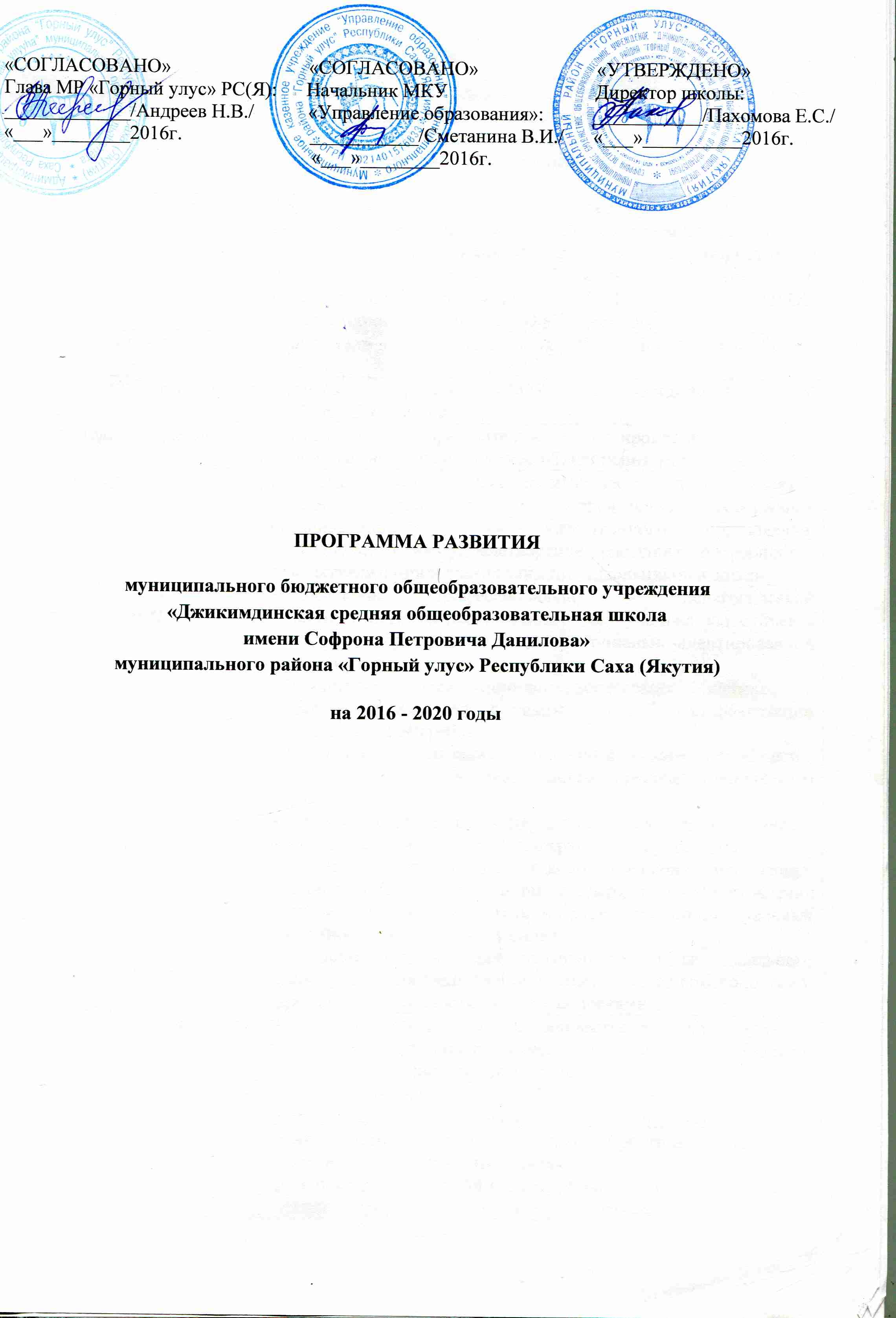 2.Информационная справкаОбщие сведения об образовательном учреждении.Из истории школыВ Мытахском наслеге школа была открыта местности Бор в 1929г. Под здание школы был приспособлен жилой дом, Ф.И.Филиппова первым директором и учителем был Федоров Марк Константинович.  В 1931 году из Айан Урэхэ был перевезен дом Кузьмы Степановича Степанова, из Харыйалаха дом Василия Ивановича Степанова, дети стали учиться в двух зданиях, в третьем доме они питались. Дети прибыли из Шологона, из участков Маай, Ыар5а Куелэ, Эргис, Дьиикимдэ. В этой же школе под руководством Шестакова В.Е. в 1931-32 учебном году была создана первая в районе пионерская организация. В 1933 году впервые в Горном районе в местности Бор работал пионерский лагерь, вожатым работал Власий Семенович Алексеев. В 1932-34 гг  в школе в пяти классах обучалось более 80 детей. Школа была центром культурной и политической жизни наслега. Именно в школе проводились первые собрания, слеты, субботники, концерты, спектакли, праздничные демонстрации, шествия. С началом Великой Отечественной войны первые выпускники школы и учителя были призваны на фронт. Многие из них полегли на полях сражений великой войны. 	Особое место в истории нашей школы занимает открытие и деятельность при Борской школе республиканского детского дома в 1944-1954 гг. Из разных районов республики набирались сироты войны, они содержались на полном государственном обеспечении. Для многих детей детский дом стал спасением и они всю свою жизнь с благодарностью вспоминали учителей, воспитателей, работников: Кычкина Савву Иннокентьевича, Андреева Степана Герасимовича, Лукина Егора Егоровича, Василия Филипповича Филиппова, медицинского работника Анну Васильевну Ноговицыну и.т.д.	В местности Дикимдя в 1948-54 г.г. функционировала начальная школа. Первым директором в этой школе работал Федор Григорьевич Винокуров – Даадар, уроженец Томпонского района, в 30- годы он был ответственным секретарем союза писателей ЯАССР, под руководством П.А.Ойунского. В школе обучалось около 30 детей.В 1954 году в результате укрупнения колхозов решением сельсовета центр наслега переведен в с.Дикимдя. В это же время открылась Джикимдинская семилетняя школа. Директором работал Иван Степанович Колодезников. 	 В 1963 г. школа переорганизована в восьмилетнюю.Директором работал Петр Тимофеевич Колодезников. В это время педколлектив большое внимание уделял изучению родного края. Новым веянием в эти годы стали открытие краеведческой комнаты, живого уголка и организация спартакиад между школами.В 1974 году под руководством директора Филиппова С.Ф. при содействии народного поэта Якутии С.П.Данилова построено новое, ныне функционирующее, двухэтажное типовое здание.     В 1981 году село Дикимдя становится центром совхоза «Горный». Наша школа становится средней. Сюда приезжают учиться дети из села Ерт и Магарасс. При школе открывается интернат, построены гараж, мастерская, тир, здание для шестилеток. В школе создаются литературная комната, ставшая истоком основания Мытахского музея-галереи, и организуются первые Даниловские чтения, ведущиеся ныне на улусном и республиканском уровнях. 	В 1994 г. Джикимдинской средней школе присвоено имя народного писателя Якутии Софрона Петровича Данилова.Мы гордимся именами Народных писателей Якутии Семена и Софрона Даниловых, народного художника России Афанасия Осипова, заслуженной артистки Республики Марии Варламовой, поэтов  Григорием Даниловым,  Прокопием Григорьевым, доктора наук В.В.Филиппова, кандидатов наук Осипова В.Г, Осипова В.А., Платоновой Р.И., Кузьминым А.С., выпускниками, внесшими  значительный вклад в развитие народного хозяйства республики.Школа сегодня.Количественный состав обучающихся.Кадровое обеспечение.Количество педагогов - 26 С высшим образованием - 22 – 85%Со средним специальным – 4 -  15%С высшей категорией -7 - 27%С первой категорией -14 – 55%Соответствие – 4 – 15%Стажеры – 1 – 3 %Психолого-педагогическое сопровождение.	Школа обеспечивает психолого-педагогическое сопровождение ребенка с 1 по 11 класс через социально-психологическую службу.Материальная база школы.Объекты:1.Здание средней школы, 1974 года постройки, 2-хэтажное, деревянное, типовое 1164,5 кв.м. Проведен капитальный ремонт  в 2012 году.2.Здание учебной мастерской – 2012 года постройки, 91,32 кв.м.3.Здание столовой на 65 посадочных мест, 2010 годв постройки, 127кв.м.  Столовая  с соответствующим технологическим оборудованием обеспечивает 2-хразовое горячее питание.4. Стационарный лагерь уч. Эбэ Мытахского наслега.4.Пришкольный участок:Питомник для ягодных культур и декоративных кустарников – 220 кв.м. Площадь, засеваемая под овощные культуры – 1,5га.5.Автомашина УАЗ.6. 14 паспортизованных  кабинетов:7.Обеспеченность учебниками:Состояние библиотечного фонда3.Характеристика социума.Джикимдинская средняя школа находится на территории МО «Мытахский наслег». Расстояние от центра наслега до столицы республики г. Якутска – 210 км., до районного центра с. Бердигестях – 28 км.. Сообщение с другими населенными пунктами автотранспортное, дороги в основном грунтовые. Численность населения на 1 января 2015г. составляет 669 человек. Из них мужчины – 324, женщин – 345. Семей – 200.  Последние четыре года наблюдается ежегодный прирост населения в пределах 2 – 2,2 %. При этом на естественную прибыль приходится 1,5%.Всего занятых трудовой деятельностью населения составляет 326 человек. Основная масса занята в сельском хозяйстве 191 (58,5%). Количество хозяйств – 19, хозяйственных кооперативов – 2, крестьянских хозяйств – 19. Посевная площадь – 2,4 га.  В селе Дикимдя население, в основном, занято на сельскохозяйственных работах. В наслеге разводят крупный рогатый скот 711, из них  коров – 315, развивается табунное коневодство 666, из них кобыл - 441; на личных подворьях разводят свиней - 4, коз – 13, кролики - 4; птицеводство представлено разведением яйценосных кур - 30. Около 70% семей имеют огородные участки, на которых выращивают преимущественно овощные культуры, реже ягодные кустарники.Изучение самообеспечиваемости населения с.Дикимдя продуктами питания.Продукцией КРС - 71Продукцией коневодства - 74Продукцией овощеводства - 80Сбором дикорастущих ягод -101Выращиванием садовых, интрадуктивных ягодных культур – 11Реализация и сбыт с целью получения дохода населением продукции:Реализация мясных продуктов – 21т.Реализация молочной продукции – 67т.Реализация продуктов овощеводства -9т.Реализация продукции, полученной от сбора ягод – 15т.Модель социокультурного взаимодействия.Изучение социального заказа родителей на получение компетентностей в сфере сельского хозяйства.	Были опрошены 72 родителя МБОУ «Джикимдинская СОШ имени Софр.П. Данилова». Респонденты ответили на вопрос: «Считаете ли вы возможным развитие пчеловодства в условиях Мытахского наслега?»	58 (80,5%)  родителей ответили, что данный вид деятельности возможен, поскольку  цветение в наших условиях длится все лето. 21 (29,1%) родитель заинтересовались этим предложением, но признали,  что не имеют представления о специфике этой работы. 42 (58,3%) родителей выразили желание, чтобы школа апробировала этот вид деятельности.Анализ образовательных проблем наслегаВ 2016-2017 учебном году в МБОУ «Джикимдинская СОШ им.Софр.П.Данилова» обучается 111 учащихся, работает 44 человека.Всего 11 класс-комплектов.Учебная деятельность направлена на обеспечение ФГОС в начальной и основной школе, профильному обучению по индивидуальным учебным планам в средней школе по направлениям: физико-математическое,  социально-гуманитарное и естественно-научное.Качество обучения за 5 лет:Сравнительная диаграмма качества обучения за последние 5 учебных лет:	Средние баллы ЕГЭ за последние 5 лет.Мониторинг результативности участия в улусных предметных олимпиадах за последние 5 лет.Поступаемость выпускников школы в высшие и средне-специальные учебные заведения.Выпуск 2014г.Выпуск -2015г.Выпуск -2016г.Воспитательная деятельность регулируется Программой развития ОУ «Сайдам», с направлениями работы: «Дойду»  по нравственно-патриотическому воспитанию, «Тобул» по развитию интеллектуальных способностей детей, «Ай-тут» по развитию творческих способностей, «Чэгиэн» по формированию ЗОЖ, «Эйгэ» по экологическому воспитанию, «Ситим» по взаимодействию с родителями и социумом.Содержание духовно-нравственного развития, воспитания обучающихся на начальной ступени:Содержание духовно-нравственного развития, воспитания обучающихся на  ступени основного и среднего общего образования.(5-11 классы)Для решения воспитательных задач обучающиеся вместе с педагогами, родителями, иными субъектами культурной, гражданской жизни обращаются к содержанию: общеобразовательных дисциплин, произведений искусства, периодической литературы, публикаций, радио- и телепередач, отражающих современную жизнь, духовной культуры и фольклора своего народа, истории, традиций и современной жизни своей малой и большой Родины своей семьи, жизненного опыта своих родителей.Система дополнительного образования.По трудовому воспитанию учащихся функционирует проект «Унугэс» по растениеводству. При школе больше 25 лет работает пришкольный участок, на котором дети выращивают овощные культуры, лекарственные травы. Начиная с 2014 года на базе пришкольного участка начал работу питомник плодово-ягодных культур и декоративных кустарников. В мае 2015 года приобретены 3 пчелосемьи, в мае 2016 года приобретены 15 пчелосемей.Полезная площадь, отводимая под пришкольный участок:1. Питомник для ягодных культур и декоративных кустарников – 220 кв.м.2. Площадь, засеваемая под овощные культуры – 1,5га.Мониторинг урожайности пришкольного участка за последние 5 лет в килограммах:Выявленные запросы на уровне:-госзаказ: повышение занятости, уровня и качества жизни сельского населения;-муниципальный заказ: повышение качества образования, патриотическое воспитание, поддержка одаренных детей, поддержка детей из малообеспеченных семей;-гражданский заказ: сохранение культурного и духовного наследия, нравственное воспитание;-заказ от организаций и предприятий социума: подготовка рабочих кадров кадров и кадров с начальным профессиональным и средне-специальным образованием для предприятий, учреждений;-заказ родителей: усиление материально-технической базы, создание воспитывающей среды в школе, внедрение новых технологий обучения и оценивания труда учащихся, педагогизация родителей, подготовка учащихся к конкурентоспособности при поступлении в ВУЗы и ССУЗы, повышение социальной адаптации выпускников.Вывод СКС-анализаСоциокультурный анализ и анализ педагогических проблем муниципального образования «Мытахский  наслег» показывает:Подрастающее поколение наслега отходит от традиционного уклада жизни, выпускники школы не имеют желания возвращаться в родной наслег, только единицы заняты сельскохозяйственным производством т.е. существует тенденция отхода молодого поколения от сельского образа жизни, что не способствует их закреплению в наслега.Наряду с традиционными видами сельскохозяйственной деятльности учащиеся должны получить знания, умения, навыки в новых направлениях.Стало актуальным на селе разведение скороспелых видов с/х животных.Пчеловодство как в Мытахском наслеге, так и во всем Горном улусе отсутствующая отрасль сельского хозяйства. Продукты  пчеловодства в свете новых исследований и публикаций, заинтересовали подавляющее количество населения нашей страны с точки зрения разнообразия применения в жизнедеятельности.Спрос участников образовательного процесса заключается в определении профиля школы как агропрофилированного образовательного учреждения, так как создание агрошколы является необходимой частью для развития села и школы.4.Научный аппарат программы.	Рабочая гипотеза: построение и функционирование образовательной модели «Агрошкола» возможны при следующх условиях:	-ориентация образования на общечеловеческие ценности и жизненно важные проблемы восстановления села и крестьянства;	-культурологический подход к содержанию учебно-воспитательного процесса, ориентированность на воспитательные функции образования по принципу «школа- социокультурный центр села»;	-выявление и реализация путей и форм оказания педагогической помощи учащимся в адекватном профессиональном самоопределении;	-осуществление интегративного характера образовательных процессов, изучение в единой взаимосвязи природы, человека, культуры, сельскохозяйственного производства, установление межпредметных связей и формирования у учащихся общей картины мира;	-практическая ориентированность на трудовую деятельность в сельском хозяйстве, в которой максимально реализуются ценностные ориентиры, интересы и способности человека, заботливое и бережное отношение к земле, технике, окружающей природе, с культурными потребностями личностями и участием в социально-экономическом обновлении села;- реализация программы осуществляется через проектное управление5.Анализ природно-климатических условий для функционирования агрошколы.Климат.	По климатическим условиям Горный улус, и на его территории Мытахский наслег, относится к подзоне привилюйской группы районов, почти целиком засушливый. Основной особенностью климата является резкая континентальность, проявляющаяся в больших годовых колебаниях температур и недостаточном количестве выпадающих осадков. Среднегодовая температура  -11,1*С. Средняя месячная температура января около -41,1, июля +16,6*С. Переход к положительным среднесуточным температурам происходит 1-5 мая, к отрицательным 1-5 октября. Продолжительность периода воздуха выше 10С длится 75-81 день с июня по август.Среднегодовое количество осадков – 272мм, месячный максимум за теплый период – 210мм. Устойчивый снежный покров образуется 27 сентября – 18 октября и окончательно исчезает 30 апреля – 14 мая. Снежный покров составляет в среднем за зиму 27 см. Число дней со снежным покровом – 212.Преобладающими направлениями ветров в году являются западные и северо-западные. Среднегодовая относительная влажность воздуха равна 69%. Среднегодовой дефицит влажности 1,98мб. Наибольшее испарение с водной поверхности в июне-июле. Зимний сезон длится около 7 месяцев. В году 60 дней с туманами.Характеристика почвы.1.Почва в школьной теплице – нейтральная, легкая, незасоленная, с высоким содержанием питательных элементов.2.Почва на территории питомника – щелочная легкая, незасоленная, с высоким содержанием фосфора и калия. Рекомендуемая подкормка – мочевина, подкисление грунта.3.Почва на территории пришкольного участка – перенасыщенность минеральными формами питательных веществ. Рекомендуемая агрокоррекция – внесение гипса, подкисление почвы.4.Общая характеристика грунта на территории с.Дикимдя – тяжелая суглинистая, малопригодная для масштабного овощеводства почва.Свойства воды на территории с.Дикимдя.	Водная система наслега представлена системой реки Матта, состоящей из малых лесных речек, озер. Основное русло протекает в непосредственной близости от базы стационарного летнего лагеря. Система  обеспечивает потребность населения в технической воде в летнее и зимнее время и в питьевой воде в зимнее время. Питьевая вода круглогодично обеспечивается артезианской скважиной с.Дикимдя.Таким образом, имеются в наличии 2 источника обеспечения питьевой и технической водой:1. Озерная – стоячая, загрязненная отходами сельскохозяйственного производства, насыщенная подводной растительностью, ряской, илом, рН - 6.0.       Место нахождения – в центре поселка в 100 метрах от пришкольного участка и в 200 метрах от питомника.2.   Вода из артезианской скважины – прозрачная, с повышенным содержанием гидрокарбоната натрия, с щелочной средой.Данные, полученные по результатам анализов забора воды из вышеуказанных источников Республиканской агрохимической лабораторией проектно-изыскательской станции при МСХиЗ РС(Я), показали целесообразность использования для полива воды из озера Ойбон-Кель. Характеристика фитоценоза.	Преобладание лесного массива с хвойными (сосна, лиственница, ель) и лиственничными (береза, осина) деревьями. Из кустарниковых преобладают ольха, таволга, ивовые, черемуха, рябина, береза кустарниковая, можжевельник, свидина белая, ягодные кустарники (смородина красная, смородина черная, малина, кизильник, шиповник, жимолость). Полукустарниковые представлены брусникой, толокнянкой, шикшей, клюквой, голубикой, красникой. Ягодные травянистые: земляника, костяника, княженика, морошка.	Характеристика травостоя: преобладание многолетних травянистых. Злаковые: пырей ползучий, хвощ, лисохвост, ковыль, кретезион, гривастый. Осоковые: камыш, осока, бекмания, вейник, мятлик, аир болотный. Цветы: одуванчик, тысячелистник, подорожник, валериана, ветреница, кипрей, пижма, багульник, спирея, кровохлебка, подмаренник, астра альпийская, чабрец, череда, щавель, яснотка, борщевик, касатик, кровохлебка, крапива, первоцвет, лапчатка гусиная, пустырник, прострел, колокольчик скученный, колокольчик обыкновенный, горечавка крупнолистная, герань луговая, гвоздика, василистник, лютики, калужница болотная. В Красную книгу Якутии: красоднев желтый, лилия пенсильванская, кувшинка, ветреница лесная.6.Концепция программы.	Агрошкола - это школа нового направления в сельской местности с высоким статусом, представляющая  учебно-производственный комплекс с круглогодичным образовательно-воспитательным циклом, объединяющая усилия педагогов и производственников сельского хозяйства, социума, высших и средних учебных заведений,  научных учреждений в целях предоставления детям села широкой возможности саморазвиваться, учиться и трудоустраиваться, по существу это ресурсные центры по предпрофильной и профильной подготовке учащихся на селе.В агропрофилированных школах детей углубленно обучают по предметам, связанным с подготовкой будущих современных специалистов сельского хозяйства - агроменеджеров, нового поколения аграриев, воспитывают у учащихся чувство бережного отношения к своей земле, уважение к сельскохозяйственному труду, тесно сотрудничают с научно-исследовательскими учреждениями и высшими учебными заведениями, приучают детей к опытничеству и научной работе, к рыночным взаимоотношениям и предпринимательскому делу. Сегодня агрошкола это не только учеба, но и малое сельскохозяйственное производство. Школьники учатся работать с современной сельскохозяйственной техникой, на своих школьных учебно-производственных базах, в полях крестьянских хозяйств  и своих родителей выращивают овощные культуры, ухаживают за различной живностью, получая за свой труд зарплату , участвуют в распределении конечного продукта своего труда. Таким образом в процессе труда и учебы готовятся стать будущими фермерами, хозяевами села.Цель педагогического коллектива: создание модели инновационной образовательной сельской школы, сочетающей оптимальный учебный процесс, эффективное трудовое обучение и воспитание, производственную культуру.Задачи:1.Создание агрошколы как  базы профессиональной ориентации, подготовки школьников к трудовой деятельности.2.Апробация нового содержания форм и методов профилизации с учетом потребностей рынка труда и обеспечения сознательного выбора учащимися будущей профессии.3.Повышение качества образовательного процесса.4.Организация сетевого взаимодействия школы с учреждениями, индивидуальными предпринимателями, крестьянскими хозяйствами, общественными организациями наслега, улуса, с учебными заведениями Республики сельскохозяйственного профиля.5.Создание условий для осознанного профессионального самоопределения учащихся в соответствии со способностями, склонностями, личностными особенностями.6.Социальная защита учащихся при их трудоустройстве и поступлении в высшие и средние учебные заведения.7.Создание оптимальных условий для интеллектуального, нравственного, физического развития всех учащихся и для самореализации каждого из них.Для создания агрошколы необходима организация современных, оснащенных специализированных кабинетов. Новые подходы к обучению предполагают внесение корректив  в учебный план и внедрение агрокомпонента во все учебные предметы.Реализация образовательной модели «Агрошкол» предполагает переосмысление целей, содержания, спосоюов трудового обучения и воспитания школьников, в том числе трудового, и построение такой системы, которая обеспечит подготовку целостной личности школьника, владеющего комплексом знаний и умений для осуществления научно обоснованной технологии сельскохозяйственного труда по избранному направлению.Труд школьника станет фактором его развития.Исходя из предназначения агрошколы, следует выделить ключевые направления деятельности педколлектива:-обновление содержания и технологий обучения и воспитания школьников;-повышение профессионализма, педагогической культуры, творчества учителей;-выявление и реализация путей и форм оказания педагогической помощи учащимся в адекватном профессиональном самоопределении.Реализация основных концептуальных положений будет способствовать становлению и воспитанию будущего хозяина земли и отвечать современному социально-экономическому состоянию сельского социума, укреплению традиций сельского образа жизни, воспитанию у сельских шокльников любви к земле, сельскохозяйственному труду.Агротехнологические компоненты образовательного процесса:Включение агрокомпонента в содержание учебных предметов.Агропрофильное обучение.Элективные курсы, занятия внеурочной деятельности агротехнологического направления.Трудовая практика.Летние трудовые, проектно-исследовательские лагеря.Выбор приоритетных направлений осуществлен с учетом сложившейся в школе практики решения этих вопросов, на основе анализа материально-технической базы школы, состояния учебно-воспитательного процесса.В школе основными направлениями сельскохозяйственного производства являются  пчеловодство, разведение скороспелых видов с/х животных, растениеводство. При этом все направления с/х деятельности развиваются в тесной взаимосвязи. Часть ульев будет находиться на пришкольном участке с целью повышения урожайности. Отходы растениеводства (ботва корнеплодов, розеточные листья капусты и т.д.) будут использоваться в качестве корма для животных. Планируется строительство базы для зимовки пчел и кроликов, формирование зоны питомника кустарников и многолетних культур, строительство теплой теплицы для выращивания рассады овощей, приобретение малой техники и сельхозоборудования.	Для ведения проектно-исследовательской и опытной работы учащихся планируется формирование полевой лаборатории. На базе стационарного летнего лагеря в местности «Эбэ» планируется функционирование постоянного проектно-исследовательского лагеря для учащихся школы и улуса.	Программа предполагает реализацию целевых  проектов: - проект«Школьное пчеловодство»;- проект для учащихся начальных классов «Цветочная лужайка»;-проект питомника ягодных, лекарственных, декоративных многолетних  культур  «Унугэс»;-бизнес-проект на базе пришкольного участка «Унугэс»;-проект летнего проектно-исследовательского лагеря «Экотропа»;-проект «Удачная упаковка».7.Механизм реализации программы.Учебная деятельность.	Представлена системой факультативов, элективных курсов, профильных предметов и включения агрокомпонента в учебные предметы. Для этой цели разработаны рабочие программы по курсам:Проектная деятельность «Цветочная лужайка»Факультатив «Основы пчеловодства» в 5-6 классахЭлективный курс «Экология» в 7классе Элективный курс «Туризм и краеведение» в 7классеЭлективный курс «Основы экономики» в 8-9 классах.Элективный курс «Основы агрономии» в 8-9 классах.Агропрофиль в 10-11 классах с профильным изучением предметов:-биология, -химия,- агротехнология, -экономика.В локальный акт «Положение о рабочих программах» одним из пунктов требования внесен раздел «Агрокомпонент в содержании предмета».Внеучебная деятельность.ПРОЕКТ №1 «Школьное пчеловодство как средство развития сельского хозяйства на селе».Цель проекта: Разработка рациональных педагогических путей для привлечения школьников к проблемам развития сельского хозяйства через пчеловодство в условиях агрошколы.Задачи проекта: Разработка рабочей программы по пчеловодствуДать знания по биологии пчел, их разведению и содержанию.Развивать у школьников интерес к пчеловодству.Способствовать развитию самостоятельности в формировании навыков в работе с пчелами.Воспитывать любовь к природе.Помочь в профессиональном самоопределении подростков Моделирование и организация на базе учебно-производственного комплекса школы действующего хозрасчетного предприятия по реализации и переработке продуктов пчеловодства – в котором, при организации образовательного процесса, учащиеся будут не просто учиться создавать продукт, но и перерабатывать и реализовывать.Сроки и этапы реализации проекта:Проект рассчитан на 2017-2022 г.г.Первый этап – подготовительный – 2015-16 учебный год- анализ существующих педагогических практик школ- разработка рабочей программы по пчеловодству- апробация и внедрение  идеи проекта- поиск социальных партнеров- разработка бизнес-плана по производству и реализации продуктов пчеловодства- разработка и принятие нормативных и правовых распределительных актов- закупка оборудования для развития пчеловодстваВторой этап - основной (  2016 - 2022 годы)- включение элективного курса «Пчеловодство» в учебный план;- участие в очном  конкурсном отборе общеобразовательных организаций  агротехнологического профиля, получение статуса агропрофилированной школы; - создание базы для практической деятельности по школьному пчеловодству;- мониторинг реализации программы развития- корректировка и совершенствование действий программы;- информационное сопровождение работыТретий этап – завершающий 2021-2022  учебный год - анализ внедрения программы «Школьное пчеловодство» - систематизация  и обобщение достигнутых результатовУправление проектом: 	 Корректировка программы осуществляется педагогическим советом школы, органами  государственно-общественного управления: Управляющим советом, попечительским советом. Управление реализацией программы осуществляется директором и заместителями директора школы. 	 Контроль над реализацией программы осуществляет Учредитель.Механизм реализации проекта:предусматривает ежегодное формирование документов: комплексно-целевых программ, плана работы на год, локальных актов, ежегодного анализа и корректировки.ПРОЕКТ №2       «Цветочная лужайка».Цель проекта:Формирование интереса к познанию мира природы, овладение начальными формами исследовательской деятельности через освоение учащимися начальных классов навыков в цветоводстве и пчеловодстве.Задачи проекта:Расширение знаний учащихся об окружающем мире.Обогащение эмоционального опыта детей через положительные переживания от результатов своего труда.3. Формирование простейших экологических понятий и навыков у учащихся.4. Формирование у учащихся положительной мотивации к общественно-полезной деятельности .5. Формирование первичных навыков по цветоводству и пчеловодству. 6. Обучение основам исследовательской работы.Срок реализации проекта - 3 годаОсновные этапы:Подготовительный – с сентября 2016 года.Основной – с сентября 2016 года по август 2019Заключительный – сентябрь 2019 года Механизм реализации проекта:1 год обучения- выбор места посадки цветов, кустарников;- проект оформления композиций центральных клумб;- акция «родительский кустик»;- изучение дикорастущих цветов на территории  пришкольного участка.2 год обучения- изучение многолетних и однолетних цветов;- реализация дизайн – проекта оформления пришкольной территории с использованием разнообразных сортов цветов,  с учетом их биологических и экологических особенностей, агротехникой возделывания;- анализ посевного материала, наблюдение за посевами, выращивание рассады;- уход и мониторинг за посевами.3 - 4 годы обучения- посадка медоносных растений (цветов и кустарников);- изучение литературы  о пользе  меда на здоровье человека;- уход и мониторинг медоносных растений;- основы пчеловодства.ПРОЕКТ №3«УНУГЭС». Питомник ягодных, лекарственных, декоративных многолетних  культур Джикимдинской СОШ имени Софр.П.Данилова Горного улуса.Цель проекта: Формирование ключевых компетентностей учащихся, то есть способности применять полученные знания и умения на практике в растениеводстве.Задачи проекта:1. Провести анализ для определения направлений проекта.2. Разработать концепцию проекта.3. Разработать механизмы реализации проекта.4. Провести финансовый расчет проекта.Механизм реализации.Цель деятельности питомника: формирование у учащихся агротехнических компетентностей, способствующих социальной адаптивности выпускников в условиях рыночной экономики в сельской местности.Деятельность питомника представляет собой систему, включающую образовательный, воспитательный и социокультурный компоненты.Образовательный компонент состоит из  теоретической и практической части. Теоретическая часть предполагает включение в учебную деятельность образовательных курсов:по основам агротехнологии и растениеводства, основам рыночной экономики, основам фитотерапии, фитодизайна и ландшафтного дизайна, основам экологии и природопользования, организацию исследовательской работы учащихся. Практическая часть включает практические работы:по подготовке посадочного материала,по уходу за посадочным материалом,по практической реализации части посадочного материала, посева и ухода за культурами,  сбора и реализации полученного урожая.Воспитательный компонент  основывается на воспитании любви к родной земле, воспитании трудолюбия, чувства хозяина на селе, бережного отношения к родной земле.Социокультурный компонент включает оказание образовательных услуг взрослому населению, организацию тематических семинаров на уровне улуса и Республики на базе питомника. Кроме этого намечена система взаимодействия с социальными партнерами в разных областях взаимопомощи:Ботанический сад г.Якутска осуществляет научно-методическое сопровождение реализации проекта и оказывает практико-ориентированную помощь в организации работ.Администрация МО «Мытахский наслег», Управление сельского хозяйства МР «Горный улус» оказывают материально-техническое содействие питомнику. Система сетевого взаимодействия осуществляется с Рассолодинской СОШ Мегино-Кангаласского улуса и образовательными  учреждениями Горного улуса. Партнерами по реализации продукции являются СХПК «Маай», дошкольные образовательные учреждения и ОУ улуса, Реабилитационный центр, Дом-интернат для престарелых и инвалидов с.Бердигестях, Аптечный пункт №39.ПРОЕКТ №4Бизнес-площадка «Пришкольный участок «Унугэс» – основа формирования бизнес-навыков учащихся МБОУ «Джикимдинская СОШ имени Софр.П.Данилова».Цель  проекта :       Выращивание и реализация рассады учащимися с целью получения прибыли.Задачи проекта:Привить учащимся агротехнологические навыки по выращиванию рассадного материала.Расширение базы пришкольного участка для обучения учащихся  овощеводству в конкретных природных условиях.Обучение учащихся основам предпринимательства. Выращивание рассадного материала цветочных однолетних , овощных, декоративных и ягодных культур для продажи населению и учреждениям. Создание источника дополнительного дохода для учащихся и школы через реализацию рассады с целью получения прибыли.Содержание проекта «Бизнес-площадка»Выращивание рассадного материала для продажи является перспективным и востребованным бизнесом. Основным преимуществом данного бизнеса можно отнести его высокую рентабельность, поскольку стоимость саженцев значительно превышает стоимость семян, а на инвентарь и оборудование придется потратиться всего один раз. К тому же если   располагать собственным участком, то затраты вообще сводятся к минимуму. Еще одним преимуществом является то, что рассада востребована каждый год и проблем со сбытом, как правило, не возникает. К минусам в организации выращивания и продажи рассадного материала является сезонный характер ведения бизнеса - весна и начало лета, осень.Желающих приобрести качественную рассаду много. Такое положение дел дает хорошие предпосылки для реализации выращенного рассадного материала. Поэтому застоя в бизнесе по причине отсутствия сбыта продукции, не предвидится, а с учетом минимальных затрат идея по выращиванию и продажи рассадного материала дает положительный баланс для развития данного вида бизнеса.Данный проект направлен на формирование мотивации  у учащихся школы с целью воспитания трудолюбия, предприимчивости и ответственности с развитием качеств и задатков предпринимателя, способного к успешной профессиональной самореализации.Идея проекта состоит в  том,  чтобы вырастить здоровые крепкие растения с последующей реализацией их населению и различным учреждениям с целью получения прибыли.Практическая  значимость проекта заключается в подготовке к самостоятельной жизни в условиях рыночной экономики, умения применять знания на практике, получение новых знаний и умений, научиться искать, анализировать и составлять бизнес-план. На основе полученных результатов открывается возможность начать свое дело и реально зарабатывать деньги в условиях села. Основными потребителями будут жители с.Дикимдя и с.Бердигестях, а также учреждения – администрация наслега, детский сад «Чуораанчык», магазины и другие. Произведенную продукцию будем реализовать в основном самостоятельно во время весенних и осенних ярмарок- продаж.Производственный план.Пришкольный участок занимает 1,5 га площади, из них производственный отдел на выращивание рассады 0,05 га. В производственном отделе будут построены специальные парники для выращивания рассады. В них будут выращиваться  рассада капусты и однолетних цветов. Рассада огурцов, томатов и перцев будет выращиваться на базе школы.  В школьной мастерской мальчики своими силами изготовили деревянные ящики размером 50см*60 см. Затраты на строительство дополнительных парников и рассадных ящиков:Выбор семян для выращивания рассады играет огромную роль. Рассадный материал  для продажи должен выращиваться только из сортовых семян, поэтому семена будем закупать из специализированных магазинов.Затраты на покупку семян и удобрений:Примерный расчет прибыли от продаж:Главным результатом нашей работы будет получение прибыли и удовлетворения спроса населения. Основной методикой для проведения экономических расчетов будет анализ стоимости аналогичной продукции у конкурентов.  Если у конкурентов на аналогичный товар своя цена, то мы будем снижать свою цену. Практика показывает, что на некоторые группы товаров, есть смысл делать незначительную цену, что при хорошей продаже принесет больше прибыли.Примерный расчет стоимости рассады:Примерный расчет стоимости декоративных и ягодных культур.Оценка рисков бизнеса:Первичные затраты:Ожидаемая прибыль:Производство выращивания продукции начинает приносить прибыль с мая месяца. Кроме экономической целесообразности, организация выращивания продукции на базе школы имеет большое образовательное значение. Учащиеся получают знания по организации производства, маркетингу, экономике, технологии производства, а также обучаются менеджменту. Каждый класс отвечает за выращивание отдельного вида рассадного материала и за его реализацию. Из полученной прибыли учащимся, участвовавшим в реализации бизнес-проекта выделится 30 % . Это обеспечит заинтересованность детей в получении качественной рассады.Организуя этот проект Бизнес –площадка», мы надеемся, что формирование у школьников первичных навыков ведения бизнеса позволит им, закончив школу, более подготовленными вступить в самостоятельную жизнь, быть увереннее в выборе профессии, работе на производстве, в бизнес – компаниях или начале собственного бизнеса в сельской местности.Если такие школьные бизнес-проекты будут работать в других сельских школах, то, возможно, их выпускники будут первыми клиентами Сельского бизнес-инкубатора. При высокой миграции молодежи в город создание молодежного сельского бизнес-инкубатора уже давно диктуется временем. Более того, создание таких структур поддерживается на правительственном уровне. Имея возможность самореализации в сельской местности, молодежь не будет с завистью смотреть на столицу и покидать родные места, а на своей малой родине, получив соответствующее образование, работая на селе, будет создавать такое качество жизни, которым она будет гордиться.ПРОЕКТ №5Экологическая тропа «Таинственный язык родной природы».Цель проекта: создание экологической тропы «Таинственный язык родной природы» на базе сезонного стационарного лагеря в местности «Эбэ» Мытахского наслега Горного улуса.Задачи проекта:Изучение биологических и географических ресурсов местности «Эбэ» и прилежащих к нему территорий.Разработка маршрутов для пеших биологических и географических экспедиций.Составление карты маршрутов.Определение объектов исследований.Создание полевых географических и биологических лабораторий.Ведение исследовательской работы.Для каждого человека понятие Родина связано с родной природой. Озера и голубые реки, зеленые луга и вековая тайга - все это с детства знакомые картины природы знакомого края  сливаются у нас в единый образ Родины. И чувство ответственности за свою страну равняется к чувству ответственности за ее природу: беречь природу, ее богатства, красоту и неповторимость - значит беречь свой дом, свой край, свою Родину. Современный человек не может не интересоваться животным и растительным миром своей малой родины. Человек должен стремиться познать тайны родной природы, её ландшафта, экосистемы в целом. Должен использовать информацию на её благо.Идея проекта состоит в том, что участники лагеря делятся на две исследовательские группы: географическую и биологическую – и ведут полевые лабораторные работы .Каждый день группы изучают один этап экотропы. Ведут полевые лабораторные наблюдения по своим направлениям. В конце дня группы обсуждают и подводят итоги одного исследовательского дня. Далее эти материалы послужат для дальнейшего использования в учебное время.Этапы экотропы разработаны по природным объектам по круговому маршруту.Механизмы реализации проекта.Ожидаемый результат.1.Обеспечение занятости подростков.2.Формирование мотивации к исследовательской работе.3. Экологическое воспитание учащихся.4. Сбор качественного материала по естественным наукам.Перспектива развития проекта.1.Если проект удастся, его можно проводить несколько раз в год, с целью изучения окружающего мира в разные сезоны.2.На базе этого проекта можно открыть постоянную исследовательскую школу учащихся.3.Маршрут экотропы можно корректировать исходя из целей новых сезонов.ПРОЕКТ №6Удачная упаковка – половина успеха! (Оригинальные этикетка и дизайн упаковок для школьного мёда)Цель проекта: оформление привлекательной этикетки и упаковок мёда для успешной реализации полученной продукции пчеловодства.Задачи проекта:	Ознакомиться с  требованиями, предъявляемыми к этикеткам мёда.Ознакомиться с существующими этикетками мёда.Создание собственного дизайна этикеток школьного мёда.Создание оригинальных дизайнов упаковок.Планирование работ по изготовлению этикеток и упаковок для мёда в школе.Изготовление оригинальных этикеток и упаковок для школьного мёда.Составление сметы затрат на изготовление этикеток и упаковок для мёда.Многие из нас любят мёд и не только в виде лекарства. Среднегодовое потребление мёда в развитых странах достигает 1,5 кг на душу населения. Каждый из нас был бы счастлив порадовать семью экологически чистым и собственноручно собранным вкуснейшим мёдом.Пчеловодство - это очень интересное занятие, потенциально прибыльный бизнес, но самое главное, мы получаем собственный мёд гарантированно высокого качества. Кроме этого пчеловодство дает широкий для применения  творческих задумок в самых разных направления от кулинарии до дизайна.Проанализировав полученные данные, мы решили разработать  свою этикетку и три вида упаковок.При оформлении этикеток мы исходили из правил, предъявляемых к этикеткам мёда: На посуде для розничной продажи необходимо наклеивать ярлык, с обозначением веса чистого мёда, сорта мёда (липовый, кипрейный, гречишный, цветочный, т. п.), а также места происхождения его и года сбора.Меды по происхождению делят на цветочные, падевые и смешанные.Региональный признак указывает республику, край или область, где произрастают медоносные растения.Чем красивее этикетка, оригинальнее упаковка, тем продукт становится привлекательным для потенциального покупателя. Люди покупают мёд в нескольких целях:Для кулинарии,Как лекарственное средство,Как косметическое средство.Мы можем предложить мёд  в подарочной упаковке. Приятно подарить знакомому банку мёда со своей пасеки с собственной наклейкой, это будет и вкусный и полезный и эстетически приятный подарок.3.Механизмы реализации проекта.Поскольку в нашей местности преобладает разнотравье: в основном, клевер, шиповник, ива, кипрей, валериана, малина и другие луговые цветы, - наш мёд можно назвать  цветочный, сорт луговой.	Луговой мёд добывается из нектара луговых цветов (одуванчик, ракитник, тимьян, дикая герань, клевер, кипрей и т.д.). Цвет мёда — от золотисто-жёлтого до тёмно-коричневого. Имеет приятный ярко выраженный аромат и хороший вкус. Отличается высокими питательными и лечебными качествами. Оказывает противомикробное действие. Если в мёде преобладает нектар одуванчика — тогда он более насыщенного жёлтого цвета. Этот мёд обладает смягчающим, противовоспалительным и болеутоляющим действием.	Таким образом в этикетку нашего мёда мы включаем следующие данные: Мёд Мытахский, цветочный, сорт луговой, место происхождения – Мытахский наслег Горного улуса Республики Саха (Якутия), дата сбора и упаковывания, вес продукта. 	Вес продукта планируем представить в четырех категориях: 100г., 200г., 500г., 1кг.Оригинальные упаковки  будут представлены на рынке в виде привлекательных коробочек, баночек.	Мы предлагаем ввести три вида упаковок:Бюджетная форма – в пластиковых контейнерах по 100, 200, 500 грамм и 1 кг.Подарочные формы – в стеклянных баночках в 200 г. и в упаковочной коробке.Эксклюзивные формы – в керамических горшочках, изготовленных в школьной мастерской.Бюджетная форма предполагает минимальные затраты на тару. Подарочные  формы кроме стеклянной баночки, имеют дизайнерские коробочки. Они стоят дороже. Самые дорогие по стоимости – эксклюзивные формы  в виде керамических бочонков. В этом учебном году школа купила  один гончарный круг и одну муфельную печь, поэтому появилась необходимая база для работы с керамикой.К подарочным и эксклюзивным упаковкам предполагаем приложить маленькие книжечки с полезными советами по косметологии, по использованию меда в народной медицине, а также содержащими кулинарные рецепты с использованием мёда.Ожидаемый результат.	Привлекательная этикетка и оригинальная упаковка помогут реализовать продукты пчеловодства нашей школы.Перспективы проекта.	Планируем работу с другими продуктами пчеловодства, такими как прополис, перга, воск, и использовать их наряду с мёдом в целебных и косметических целях. Для этого тоже нужны будут свои оригинальные упаковки.Проект креативных модулей«Утум»Актуальность проекта:Проект обеспечивает духовно – нравственное, гражданско – патриотическое воспитание детей и подростков путем развития творческих способностей, формирует ценностное отношение к духовному наследию народных писателей республики Семена, Софрона Даниловых.Развитие и формирование любви к чтению художественной литературы, к литературному творчеству является крайне актуальной и новойНовизна проекта:2017 год является юбилейным годом. Народному поэту Якутии Семену Данилову исполняется 100 лет, народному писателю Якутии Софрону Данилову 95.На основе имеющихся в школе и наслеге традиций, используя социально-культурную базу наслега создаем новый системный креативный модульный проектЦель проекта:Формирование ценностного отношения к духовному наследию народных писателей республики Семена, Софрона Даниловых через реализацию творческих способностей учащихся в креативных модуляхЗадачи проекта:Мотивировать детей и подростков к чтению художественной литературы;воспитать культуру сопричастного чтения художественных произведений;повысить интерес к изучению жизни, творческой и общественной деятельности народных писателей братьев Даниловых;формировать положительное отношение к различным видам творчества;развить креативные способности учащихся на основе духовного наследия народных писателей Семена, Софрона Даниловых.Целевая группа: Учащиеся 1 – 11 классов МБОУ «Джикимдинская СОШ им. Софр. П Данилова»Особенности проекта:Проект «Утум» направлен на формирование ценностного отношения к духовному наследию народных писателей республики Семена, Софрона Даниловых на основе имеющихся в школе и наслеге традиций, используя социально-культурную базу наслега  создаем  новый системный креативный  модульный проектПроект рассчитан на 1 учебный годАнализ условийВ школе и наслеге существуют традиции:традиционные Даниловские НПК;Традиционные Даниловские чтения;Работает кружок литературного творчества «Кыымчаан»;Работает школьная студия «Урдэл»Мытахский музей-галереяМузейный комплекс «Бор»Механизм реализации1. Организационный этапСобрать инициативную группуРазработать проектЗащитить проект перед Школьным Управляющим советом2. Кадровое обеспечениеЗаместитель директора по воспитательной работе;Организатор  детского движенияУчителя якутского языка и литературыПедагог – библиотекарь;Классные руководители.Программно – методический этапПартнеры проектаАдминистрация Мытахского наслегаМузей – галерея братьев Даниловых и Афанасия ОсиповаСельская библиотекаРод.комитетНормативно – правовое обеспечениеУстав школыПлан воспитательной работы МБОУ «Джикимдинская СОШ им. Софр. П. Данилова»Программа развития духовно – нравственного воспитания школьников Джикимдинской СОШ.Ожидаемые результаты проектаМотивация детей и подростков к чтению художественной литературы.Овладение культурой сопричастного чтения художественных произведений;Повышение интереса к изучению жизни, творческой и общественной деятельности народных писателей братьев Даниловых;Формирование положительного отношения к различным видам творчества;Развитие креативных способностей учащихся на основе духовного наследия народных писателей Семена, Софрона Даниловых;Формирование у учащихся ценностного отношения к духовному наследию народных писателей республики Семена, Софрона Даниловых.ПРОЕКТ:Образовательное пространство – тематико-экспозиционный комплекс «От прошлого к будущему» как условие самоопределения учащихся ОБОСНОВАНИЕ ПРОЕКТАОсновной задачей образовательных учреждений России на сегодня является формирование разносторонне развитой и творческой личности, способной реализовать свой потенциал в динамично меняющихся социально-экономических условиях нашей действительности. Кроме того, сельской общеобразовательной школе, которая является одним из важных составляющих российской системы образования, придается еще большее значение в воспитании подрастающего поколения, как имеющей значительное влияние на формирование всего сельского социума. В этом плане переход многих сельских школ Республики Саха (Якутия) на новый статус агрошколы придает этим образовательным учреждениям новое направление, ориентированное на воспитание трудолюбивых, инициативных, предприимчивых, любящих природу и свое родное село людей, готовых не только адаптироваться к новым требованиям жизни, но и способных к преобразованию своей жизни, то есть в воспитании чувства хозяина родной земли. Введение агропрофилированного направления даст школьникам сельской местности освоить определенные знания, умения и трудовые навыки аграрного производства, которые позволят молодым людям в будущем самореализовываться независимо от изменений современных условий. Жизнь сельского поселения отличается от города численностью населения, особенным укладом жизни, различными традициями, на основе чего складывается определенная специфика социально-экономических и культурно-бытовых условий, что накладывает определенный отпечаток на организацию образовательного процесса в сельских школах. Сельская школа дает ребятам не просто знания, она - воспитывает, формирует культуру поведения, прививает определенные жизненные ценности и традиции, вплоть до культуры питания, и в сельской местности это особенно важно. Немаловажным фактором является и близость природы.Однако, основной проблемой организации учебного процесса в сельской местности является изолированность и отдаленность школ от районных центров и города, ограниченность доступа к интернету, нечастое посещение культурных центров, театров, музеев и т.д. В связи с этим наши учащиеся имеют ограниченный доступ к информации разного направления, сравнительно узкого круга общения, что приводит к тому, что наши выпускники по окончании школы впоследствии плохо адаптируются в городской среде, поступая в учебные заведения республики. Цели и задачи проектаДжикимдинская средняя общеобразовательная школа имени Софрона Петровича Данилова стала агрошколой в 2016 году.  Цель агрошколы – дать детям качественное общее среднее образование, обеспечить их разностороннее развитие, подготовить выпускников с активной жизненной позицией, готовых к самостоятельной жизни и труду.Основной задачей школы является создание условий для формирования и самореализации социально-адаптированной и духовно-нравственной личности через приобщение к трудовой деятельности и на примере истории и традиций народа саха в условиях агрошколы.При новом статусе нашей школы имеющаяся на сегодня система учебного процесса требует внесения определенных изменений с инновационным подходом и иную стратегию дальнейшего развития. В совершенствовании учебного процесса важную роль играет наличие и доступность открытой и динамичной образовательной среды.Совместными усилиями творческой группы, педколлектива и учащихся разработали проект  «От прошлого к будущему»  - новой инновационной модели ведения учебного процесса при организации тематико-предметных экспозиций и программу его реализации. Разработка комплекса  станет толчком к созданию единого образовательного пространства «школа-общественность села» и выявление и эффективное использование потенциальных ресурсов сельской среды.В статье Н.И.Бугаев на основании цитаты Конфуция: «Тот, кто, обращаясь к старому, способен открывать новое, достоин быть учителем» предлагает интересную мысль: «Путь к Знанию лежит только через прошлое. В Завтра можно прийти только через Вчера.» И там же «Образовательное пространство (как место диалога культур, как место встречи поколений, как место где возникает содержание образования) может быть определено как сфера «самодетерминации».Детерминация (от лат. Determinare- органичивать) – определение, определенность; в логике – добавление признаков к более общему понятию;  соответственно: самодетерминация – самоопределение.Творческая группа Джикимдинской СОШ имени Софр.П.Данилова предлагает создать особое образовательное пространство в школе, в котором «в процессе особых отношений между прошлым, настоящим человеческого бытия и бытия эпох человеческой истории… в режиме их со-бытия, одновременности» (В.Библер) будет происходить самоопределение, саморазвитие ученика.В основу создания проекта « От прошлого к будущему»  положены принципы зрительного восприятия и сенсомоторные особенности школьника в познании окружающего мира.Сенсомоторное развитие составляет основу умственного воспитания. Обогащение сенсорной и двигательной активности приводит к увеличению количества межсинаптических связей , что играет большую роль в улучшении функций исследования. Развитие двигательной функции активизирует развитие центров памяти и речи.	Синапс – это зона контакта между нервными клетками (нейронами), или между нервной клеткой и другим возбудимым  образованием, обеспечивающая передачу информации. Потребность в сенсорном воспитании обусловлена значением чувственного познания в развитии человека, необходимостью формирования у него двигательных ощущений. В качестве сенсорных эталонов по П.А.Бабкину выступают: цвета – семь цветов спектра и их оттенки по свету и насыщенности; звука – семь чистых звуков октавы, фонемы родного языка, звуковысотные отношения; формы – геометрические фигуры; величины –метрическая система мер, числовой ряд; свойство во вкусовом, обонятельном восприятии. По нашему мнению, особенно это актуально в воспитании и обучении ребенка – саха («саха тутан-хабан, салаан-сыттаан билэр» посл.).Целью проекта является:создание условий для самоопределения учащихся, осознающих свои корни, национальные традиции, способных ориентироваться в современном мире и готовых к самореализации.Для достижения цели поставлены следующие задачи:Разработать модель образовательного пространства, состоящее из познавательных сфер.Собрать с помощью учащихся, родителей и общественности экспозиционные материалы по предметным экспозициям (предметы, документы).Оформить тематико-экспозиционный комплекс.Познакомить учащихся с элементами материальной культуры, включающей в себя знакомство с жилищем, предметами быта, орудиями труда, одеждой, домашней утварью в историческом разрезе. Формировать у учащихся понятие о связи исторического прошлого и настоящего на основе  процесса сенсорного освоения предметов  тематико-экспозиционного комплекса.КОНЦЕПЦИЯ ПРОЕКТА « От прошлого к будущему»  С учётом требований современного общества в практику образовательной деятельности внедряются всё новые и новые формы и методы обучения детей. Кроме освоения учебного материала, они направлены на развитие способностей к самостоятельным суждениям и оценкам, имеют целью возбудить интерес к пониманию окружающего мира, приобщить к культуре, традициям народа, помочь раскрыть и развить творческие способности детей. В развитии общеобразовательных предметных знаний упор сделали на формирование у учащихся целостного видения мира в историческом, культурном, географическом и  национально-традиционном основах. За основу общепрофессиональных знаний мы взяли классическую дидактику нашей средней школы и рассмотрели имеющиеся методики в образовании, средства, формы организации образовательного процесса в контексте требований инновационной стратегии. Вещественные и документальные экспонаты предметных классов будут играть значительную дополнительную роль в познании и понимании истории, культуры, этнонациональных традиций, исторического развития сельского хозяйства, производственных и бытовых предметов (от прошлого к будущему), их конкретное проявление в прошлом и современном мире. 	При разработке концепции проекта мы руководствовались следующими принципами:Системность: все кабинеты разделили на познавательные сферы – эйгэ с учетом культурологических, общепрофессиональных, предметных знаний, исторических, этнонациональных, традиционных направлений. Разработали методы, формы применения предметов и документов экспозиций в учебном процессе в соответствии с характером изучаемой информации. Непрерывность и преемственность. Будет создано единое образовательное пространство, постоянно развивающаяся система научно-теоретического развития учителей, учащихся, родителей и общественности наслега. Связь теории и практики, которая осуществляется непосредственно в образовательном процессе. Эти принципы определяют характер перехода от традиционного к интерактивному инновационному обучению. Открытость (контактность) и динамичность: предполагает активную позицию учителей к задачам и методике преподавания предметов, так и практики их внедрения, открытость к различным научным подходам, концепциям, возможность выбора той модели обучения, которая максимально раскрывает индивидуальные возможности и особенности учителя, способствует самоопределению и самовыражению. Активная поисковая деятельность учителей и учащихся при реализации проекта будет способствовать динамичному характеру развития экспозиционного комплекса по всем направлениям. Комплексность:  реализация в содержании межпредметных знаний, которые охватывают все аспекты педагогической деятельности, соответствие всех экспозиций основной образовательной деятельности и направлению агрошколы; развитие у детей знаний по краеведению и т.д. 	Создание школьного тематико-экспозиционного комплекса (ТЭК) основано на оформлении в каждом  учебном классе предметной тематической  экспозиции с демонстрацией документов, фотографий и предметов старины, орудий труда и т.д. Под предметной демонстрацией понимается непосредственное выставление вещественных предметов старины и документов прошлого, его материальных следов. Будут использованы экспонаты двух типов: вещественные и документальные. К вещественным относятся орудия труда, предметы быта, изделия местных промыслов, монеты, предметы культа. Документальные экспонаты представлены фотографиями, документами, книгами, газетами и журналами, письмами.От музейных экспонатов предметная демонстрация кабинетов будет отличаться доступностью и контактностью. К предметной наглядности относятся предметы быта, орудия труда, одежда и т.д. прошлых времён, могут быть предметы с подлинной древностью так и макеты, исторические и архивные документы (их копии и репродукции) фото и рисунки и т.д. В каждом предметном кабинете дети могут соприкоснуться с предметами древности, своими руками потрогать экспонаты, поработать с документами, как бы «соприкоснуться с прошлым вживую».Предметы экспозиции очень важны при установлении связи исторического прошлого с современностью, в изучении растений и животных, в изучении науки и техники, традиций и культуры, уклада жизни саха и северных народов и т.д.  При организации тематико-экспозиционного комплекса должны организовать экспозицию таким образом, чтобы она органично слилась с учебным пространством школы: 1. приблизить к учащемуся среду обитания его предков и проиллюстрировать его представления о жизни и быте саха и северных народов; 2.  вписать экспонаты ТЭК в кабинеты, показав их не только функциональные качества, но и отобразив их эстетическую и художественную ценность в соответствии с их назначением; 3. превратить пространство учебных кабинетов в интересное обучающее поле (учитывая пространственные сферы-эйгэ), разместив по всей экспозиции интерактивные элементы показа. Дать возможность посетителям потрогать, использовать предметы экспозиции;4. использовать экспозиции ТЭК в образовательной и воспитательной работе школы и наслега. ИННОВАЦИОННАЯ МОДЕЛЬ	Как мы это себе представляем? Школа должна превратиться в контактное образовательное пространство, в котором будут экспонироваться предметные линии в своем временном изменении. У ученика будет возможность на тактильном уровне воспринимать предметы и явления, наблюдать – изучать -  исследовать их непосредственно. Мы предлагаем концептуально изменить кабинетную систему школы (это перекликается с идеями школы Монтессори)	Наш тематико-экспозиционный комплекс будет опираться на следующие принципы: Сенсорности – приоритет контактности и доступности экспозиционных материалов;Метапредметности – обеспечение целостности общекультурного, личностного и познавательного развития и саморазвития личности.Историко-хронологический принцип - группировка и интерпретация экспозиционных материалов в соответствии с принятой в исторической науке хронологией процессов и явлений.Принцип локальности - показ местной истории, своеобразие проявлений в истории данного края общих закономерностей.Принцип предметности (вытекает из сущности экспозиции) — когда музейный экспонат является доказательным фактом каких-либо событий, так и носителем эмоционально окрашенной информации.Принцип универсальности — возможность предоставить посетителю информацию с учётом его интересов и разной ёмкости восприятия в многоплановости построенияОбразовательное пространство будет состоять из 15 познавательных сфер – эйгэ.1.Алаас эйгэтэ – живой мир- будет представлен двумя контактными тематическими экспозициями:Үүнээйи эгэлгэтэ (разнообразие местной флоры): деревья, кустарники, цветы и травы. Особенность флоры района и наслега (Синские столбы, растений  Красной книги и т.д.)Тыынар тыыннаах эгэлгэтэ (разнообразие местной фауны):фотографии животных и птиц, чучела, коллекции насекомых, скелеты, гнезда и т.д. Особенность фауны района и наслега (Синские столбы, насекомые и животные Красной книги и т.д.)Минилаборатории с электронными микроскопами.2.Сир, Куйаар   - планета Земля:Климатические пояса и живой мир планеты Земля: магнитная карта полушарий с климатическими поясами и магнитными фигурами типичных представителей флоры и фауны по климатическим поясам.Полезные ископаемые: коллекции минералов и полезных ископаемых РФ и Республики Саха (Якутия).Почва: контактная экспозиция с образцами почвы.Подвесная модель Солнечной системы.Телескоп. 3.Үлэ эйгэтэ – сфера деятельности человека:Экспозиция “Законы физики и орудия труда: от прошлого к настоящему”. Макеты орудий труда (сохи, плуга, жернова, электрическая мельница, сепараторы –сливкоотделители и т.д.) Экспозиция “Добывание огня: от кресала к газовой зажигалке”.Экспозиции “ Рыбалка”, “Охота”: макеты снастей, охотничьего снаряжения (удочки, крючки, корчаги, рыболовные сети, неводы, старинные ружья, луки, самострелы, капканы и т.д.)4.Экономика эйгэтэ – сфера экономики:Экспозиция “Деньги”: история российских денег; иностранная валюта.Экспозиция “Цивилизация”Экспозиция “История наслега”5.Суот эйгэтэ – сфера математики:Экспозиция “Меры веса и объема”: якутские, русские, международные.Экспозиция “Меры расстояния”: якутские, русские, международные.Вычислительная техника “От абака до калькулятора”Экспозиция “Математические приборы”Экспозиция “Геометрические тела”6.Тыл эйгэтэ – сфера языка:Экспозиция “Өҥ арааһа” – спектр цветов.Экспозиция: “Айылҕа көстүүлэрэ” (хаар, туман, былыт, күн киириитэ- тахсыыта, тыал и т.п.)Экспозиции “Өс хоһооннор”, “Таабырыннар”.Сменная экспозиция “Кинигэ эйгэтэ”7.Омук тылын эйгэтэ – сфера русского, английского языков:Экспозиция “Кэлии культуралар” (Овощи, зерновые, сахар, шоколад, растительное масло)Экспозиция “Сомоҕо домохтор – фразеологизмы – idioms”Сменная экспозиция “ В мире книг”8.Куттала суох эйгэ – безопасная жизнь:Экспозиция “Суһал көмө”Экспозиция “Анатомия человека”Экспозиция “Макеты военной техники”, “ГТО”9.Оҕо саас эйгэтэ – мир детства:Экспозиция “От прошлого к настоящему: игрушки”10.Дьиэ эйгэтэ –домашний мир:Экспозиция “От прошлого к настоящему: утварь” Экспозиция “Традиционная культура саха и северных народов”11. Сурук эйгэтэ – мир письма:Экспозиция “Писчий материал” (глина, деревянные дощечки с воском, папирус, берестяная грамота, китайский бамбуковый лист, бумага, копировальный лист) Экспозиция “Письменные приборы” (стило, гусиное перо, перо стальное, вечное перо, шариковая ручка, гелевая ручка, пишущая машинка, компьютер с принтером)Экспозиция “От прошлого к настоящему: тетради”.Экспозиция “От прошлого к настоящему: учебники”.12. Тиэргэн эйгэтэ – Мой двор:Экспозиция “ Тиэргэн” (тэлгэһэ, дал, кыбыы, хотон, оҕуруот)13.Таҥас эйгэтэ – мир одежды:Экспозиция “От прошлого к настоящему: одежда”Экспозиция “От прошлого к настоящему: обувь”Экспозиция “Текстильный материал”, “Швейные инструменты”.14.Сүөһү эйгэтэ – мир животноводства:Экспозиция “Ураа муостаах” ( порода; сепаратор; инструменты для перарботки молочной продукции).Экспозиция “Дьөһөгөй оҕото” (масть, талкы, инструменты коневодства, убранство якутской лошади)15.Медийнэй техника эйгэтэ – мир медийной техники:Экспозиция “Медийнэй техника сайдыыта” (диапроекторы, кинопроектор, эпидиаскоп, кодоскоп).Экспозиция “Компьютер сайдыыта”Экспозиция “Телефон: уруккуттан билиҥҥигэ”Этапы реализации проекта 2017 - 2020 уч. годСодержание работы при реализации проекта1. Поисково-краеведческая работа.  -Сбор предметов старинного быта, одежды, изделий, связанных с историей края, ремёслами, документов, фотографий. -Изготовление стендов, стеллажей, витрин, макетов предметов домашнего обихода, различных видов народной одежды, плакатов, схем. 2. Научно-исследовательская деятельность.  -Запись информации, связанной с историей создания или средой применения различных предметов , орудий труда, охотничьего снаряжения и произведений декоративно- прикладного искусства, описание одежды, обуви, орудий труда и других предметов, составляющих экспозицию музея, составление тематических картотек.-Организация экспедиций с целью пополнения материалов и направлений экспозиции;-Сбор необходимых материалов по декоративно-прикладному искусству и традиционным народным промыслам, изучение местной и научной литературы и других источников по данному вопросу. -Собирание произведений фольклора: народных песен, частушек, пословиц, поговорок, сказок, загадок. -Проведение экскурсий, бесед, выставок, мастер-классов (экскурсоводы – учащиеся школы);-Встречи с краеведами, старожилами и интересными жителями наслега и района, мастерами народных промыслов, передовиками с/х производства декоративно-прикладного искусства с целью обмена опытом. –Семинары, круглые столы, обмен опытом с другими школами.3. Творчество учащихся в изучении народных промыслов. -Привлечение детей к оформлению и поиску материалов экспозиции;-Изготовление поделок из дерева, глины, изготовление образцов разнообразной одежды прошлых веков, шитье, вышивка, изготовление и воссоздание старинных орудий труда, охотничьего снаряжения и т.д.-Участие школьников в традиционных промыслах саха; -Проведение выставок, ярмарок с демонстрацией и применением  экспонатов и творческих работ детей. 4. Методическая, консультативная работа. -Семинары, методические консультации для учителей школы и района по истории, краеведению, традиционным промыслам, декоративно-прикладному искусству и детскому творчеству. -Индивидуальные консультации по использованию ТЭК (тематико-экспозиционного комплекса) в учебном процессе на базе школы. -Сотрудничество с музеями и архивами. 5. Образовательно-воспитательная работа. -Развитие познавательных интересов и творческих способностей. -Участие в поисково-исследовательской деятельности (сбор экспонатов, запись истории создания экспонатов ТЭК, составление картотек, творческие работы, экспедиции, участие в семинарах, научных конференциях). -Профориентация на профессии, связанные с направлением агрошколы.6. Требования к оформлению ТЭК: - доступность и контактность; - наглядность и информативность; - рациональность использования площади кабинетов; - интерактивность учебного процесса. 8. Проектируемые результаты работы ТЭК: - ежегодное пополнение ТЭК, в том числе лучшими творческими работами детей и их родителей, а также предметами старины и т.д; - проведение выставок новых поступлений.На основе внедрения проекта «От прошлого к будущему» будет организована работа по направлениям:1. Применение в учебном процессе выставления экспонатов. а) организация тематических уроков. Можно выставлять изделия народных промыслов, для того, чтобы как можно лучше познакомить учащихся с разными видами практической и художественной деятельности народа. Можно проводить выставки музейных коллекций по отдельным видам экспонируемых предметов и изделий. Например: самоваров, утюгов, национальных костюмов, вышивки, орнаментов, убранства якутской лошади и т.д. При этом у школьников формируется более полное представление о том или ином виде предметной среды человека, что даёт ему возможность лучше постичь историческую, художественную, эстетическую и практическую ценность выставляемых экспонатов. Можно будет организовать выставки, включающие в экспозицию разные по назначению экспонаты, но объединенные одной темой, например: «Якутская утварь и посуда», «Ысыах», «Орудия сельскохозяйственного труда», «Досуг и игры народа саха» и т.д. Этот вид тематических выставок даёт более полное представление не только о том, какие вещи, предметы, орудия труда окружали человека в прошлом, но и как они влияли на их жизненный уклад, определяя различные виды хозяйственной и семейной деятельности. б) организация выставок детских работ в традициях национальной культуры. Можно будет организовать выставки детских работ, созданных ими в кружках в традициях национальной культуры (резьба по дереву, изделия из бересты, национальная одежда и т.п.). Организация таких выставок является самым важным звеном в эстетическом, художественном и практическом воспитании подрастающего поколения. Ничто так не привлекает и не увлекает ребёнка, как самостоятельная творческая деятельность или совместная творческая деятельность. Наблюдая за творческим процессом или участвуя в нём, затрачивая большие эмоциональные и физические силы, школьник начинает осознавать всю значимость того, что он или другие делают. Можно работы учащихся «вписывать» в предметные экспозиции, т.е. размещать эти предметы и вещи среди экспонатов, снабдив их соответствующими этикетками, или даже на время заменять ими подлинные предметы декоративно-прикладного искусства. Такого рода выставка работ учащихся повысит ценность выставляемого предмета с точки зрения его художественной и практической направленности, а также послужит стимулом для дальнейшего творческого роста ученика. Выставка ученических работ – это не просто отчёт о проделанной кружками работе. Это, прежде всего, показатель мастерства каждого исполнителя, овладение школьников видами народного ремесла. Можно предусмотреть различные виды поощрения наиболее талантливых участников выставок и смотров. Это могут быть почётные грамоты, дипломы, памятные подарки и т.д. 2. Экскурсионная работа. Одним из основных направлений деятельности станет экскурсионная работа. Экскурсионная работа является мощным инструментом воспитания детей. Она направлена, прежде всего, на то, чтобы выработать у школьников-экскурсоводов к восприятию достаточно большого объема информации, хорошую дикцию, грамматически правильную, выразительную, экскурсовод должен уметь варьировать её темп, правильно использовать паузы.Известно, что экскурсии, проводимые учащимися, вызывают у школьников больший интерес, чем экскурсии, проводимые педагогами, т.к. нет возрастных различий и они больше сопереживают своим сверстникам. При этом экскурсоводы- старшеклассники способны владеть вниманием аудитории и поддерживать интерес к теме на протяжении всей экскурсии. Особый вид подобных экскурсий – экскурсия-урок. Он проходит с демонстрацией экспозиций обычно под руководством учителя, который использует экскурсионную методику в сочетании с приёмами, свойственными школьному уроку (опрос, повторение и т.д.).  При этом можно успешно применять и игровой приём (интерактивный). Каждая экскурсия состоит из трёх частей: вступительная беседа; основная часть экскурсии; заключительная беседа. В учебной экскурсии особым этапом можно считать последующую проработку её содержания. Целью вступительной беседы является установление контакта экскурсовода со своей аудиторией. Беседа включает: знакомство с группой, (выяснение её состава, интересов и конкретных запросов); определение задач, темы экскурсии и порядка её проведения. Основная часть экскурсии делится на элементы, каждый из которых заканчивается выводом. Переход от одной подтемы к другой, от одного экспоната к другому должен быть обоснован логически или эмоционально. Вначале даётся общее представление обо всей предметной экспозиции, затем обращается внимание на экспонаты повышенной активности, после чего осуществляется детальное раскрытие поставленной темы. Экскурсия завершается заключительной беседой, в которой делается общий вывод, выясняются впечатления группы от увиденного и узнанного, даются рекомендации (что ещё посмотреть, что прочитать и др.). 3. Организация кружковой работы. Для всестороннего развития детей необходима комплексная система работы. Для этого недостаточно только тех знаний и умений, которые дети получают в соответствии с учебными программами на уроках. Необходима хорошо поставленная внеучебная кружковая работа. Кружок представляет собой небольшую группу детей, объединённых по интересам и работающих под руководством музейного педагога-предметчика. Направления кружков может быть разнообразной. Одним из кружков может быть кружок по пополнению экспозиций ТЭК с художественно-творческим уклоном: ребята могут изготавливають декоративные изделия и предметы, характерные для народного промысла народа саха и т.д. Это позволит дать необходимые знания, развить трудовые умения и навыки, т.е. осуществить психологическую и практическую подготовку учащихся к труду, к выбору наиболее одарёнными детьми своей будущей профессии. 4. Проведение тематических вечеров. Они организуются в учебных кабинетах с соответствующей экспозицией или в актовом зале школы. Во время вечеров можно использовать предметы экспозиции. Тематические вечера могут сопровождаться показом фотографий, видеофильмов, презентаций, собранных во время экспедиций  или сбора материалов. Тематика лекций разнообразна.Ожидаемые результаты:Поиск, привлечение и возможное воссоздание предметов старины и исторических фото- и архивных документов для организации комплекса демонстрационной экспозиции, в том числе краеведческого материала, создаст благоприятные условия для организации различных заданий творческого характера учащимся и родителям, углубленного изучения и использования местных источников, также организации самостоятельной работы школьников. При применении как в учебном процессе так и во внеучебное время разнообразных элементов поиска и исследования позволит учащимся научиться выбирать и формулировать темы исследования, произвести исторический анализ определенных тем, заниматься поиском и сбором источников, оформлением выводов и результатов исследования. В итоге у детей сформируется аналитический подход к решению многих жизненных проблем, умение ориентироваться в потоке информации, сравнении и анализе некоторых данных, в изучении истории своего края и т.д. Краеведческий материал, как наиболее близкий, наглядный, с конкретной привязкой к району и наслегу, способствует более глубокому пониманию общих закономерностей развития общества.Все экспонаты данного комплексного проекта будут собраны руками учащихся, учителей и родителей, что только способствует проявления интереса работы с ними. Уход за предметами экспозиции, содержание и хранение на должном уровне будут осуществять сами учащиеся под руководством учителя, прикрепленного за кабинетами. Это позволить воспитать у детей бережное отношение к предметам ТЭК, преемственность между возрастными звеньями: старшие выпускники будут передавать последующим классам, которые будут хранить и приумножать экспозиции.Практика показывает, что использование различных экспонатов, исторических документов и т.д на уроках не только не вызывают перегрузки учащихся, а наоборот, вызывая интерес, удивление детей, значительно облегчают усвоение теоретических знаний предметов, закрепляют практические навыки и делают знания учащихся более прочными и глубокими.8.План реализации программы.9.Финансовый расчет Программы.Финансовый расчет проекта «Школьное пчеловодство»Финансовый расчет проекта «Цветочная лужайка»Финансовый расчет проекта «Удачная упаковка»Финансовый расчет проекта «УНУГЭС: питомник ягодных, лекарственных, декоративных многолетних  культур» Финансовый расчет проекта «Бизнес-площадка»Первичные затраты:Ожидаемая прибыль:Финансовый расчет проекта «Экотропа»Финансовый расчет проекта «Утум»Финансовое обеспечение проекта: Образовательное пространство – тематико-экспозиционный комплекс «От прошлого к будущему» как условие самоопределения учащихсяОжидаемые результаты.1.Получение модели инновационной образовательной сельской школы, сочетающей оптимальный учебный процесс, эффективное трудовое обучение и воспитание, производственную культуру.2.Создание агрошколы как  базы профессиональной ориентации, подготовки школьников к трудовой деятельности.3.Повышение качества образовательного процесса.4.Создание оптимальных условий для интеллектуального, нравственного, физического развития всех учащихся и для самореализации каждого из них5.Создание условий для осознанного профессионального самоопределения учащихся в соответствии со способностями, склонностями, личностными особенностями.6.Социальная защита учащихся при их трудоустройстве и поступлении в высшие и средние учебные заведения.7.Подготовка учащихся к успешной социализации в обществе.8.Апробация нового содержания, форм и методов профилизации с учетом потребностей рынка труда и обеспечения сознательного выбора учащимися будущей профессии.9.Организация сетевого взаимодействия школы с учреждениями, индивидуальными предпринимателями, крестьянскими хозяйствами, общественными организациями наслега, улуса, с учебными заведениями Республики сельскохозяйственного профиля.10. Развитие креативных способностей учащихся на основе духовного наследия народных писателей Семена, Софрона Даниловых.11. Формирование у учащихся ценностного отношения к духовному наследию народных писателей республики Семена, Софрона Даниловых. 12. Создание условий для самоопределения и социализации учащихся через образовательное пространство ТЭК «От прошлого к будущему».Наименование «Формирование социально-адаптированной личности через приобщение к трудовой деятельности в условиях агрошколы» - программа развития МБОУ «Джикимдинская СОШ им.Софр.П.Данилова» МР «Горный улус» РС(Я)Основание программыФедеральный закон «Об образовании в Российской Федерации» №273-ФЗ, Закон «Об образовании Республики Саха (Якутия), конвенция «О правах ребенка», нормативные документы Министерства образования и науки РФ, Министерства образования РС(Я); Устав МБОУ «Джикимдинская СОШ им.Софр.П.Данилова». Заказчики программыУчредитель -  Администрация МР «Горный улус» РС(Я), социум.Основной разработчик программыАвторская группа МБОУ «Джикимдинская СОШ им.Софр.П.Данилова»Исполнители программыУчастники образовательного процесса, органы самоуправления, методические объединения учителей школы.Основная цельЗадачи программыРазработка рациональных педагогических путей развития личности учащихся и определение содержания организационных форм качественного образования, направленного на удовлетворение растущих потребностей самоактуализации и самореализации школьников в жизни.1.Повышение профессионально - педагогической компетентности учителя для подготовки ученика, как субъекта учебной, профессиональной, социально-адаптированной деятельности.2.Улучшение нравственно-психологического климата в социуме школы для создания условий самореализации личности каждого ребенка.3.Дальнейшая гуманизация отношений в школьном сообществе и совершенствования деятельности органов ученического управления.4.Формирование и развитие духовно-нравстенных качеств личности, на примере истории и традиции народа саха.5.Развитие системы общего и дополнительного образования, способствующей социализации, поддержки и сопровождения детей и подростков с учетом возрастных и индивидуальных особенностей каждого школьника.6.Создание условий для осознанного профессионального самоопределения учащихся, в соответствии со способностями, склонностями, личностными особенностями.Объем и источник финансированияВыполнение программы обеспечивается за счет различных источников финансирования: федеральный бюджет, дополнительно привлеченные средства.Сроки и этапы реализации программыПрограмма рассчитана на 2016-21г.г.Первый этап – подготовительный – 2015-16 уч.год:-анализ существующей педагогической практики школы;-разработка стратегии развития школы;-работа по реализации ФГОС в начальной школе;-организация работы психолого-педагогической службы;-апробация и внедрение идеи программы;Июнь – август 2016г.-развитие агротехнологического профиля;-поиск новых социальных партнеров;-разработка и принятие нормативных и правовых распределительных актов.Второй этап – основной ( 2016-2021г.г.)-реализация основной образовательной программы начального общего обучения;-реализация основной образовательной программы основного общего обучения;-реализация основной образовательной программы среднего общего обучения;-внедрение элективных курсов и внеурочной деятельности ФГОС по агротехнологическому профилю;-создание базы для практической деятельности по агропрофилю;-мониторинг реализации программы развития;-корректировка и совершенствование механизма реализации программы;-информационное сопровождение работы.Третий этап – завершающий.Май-август 2021г.-анализ реализации Программы развития,-систематизация и обобщение достигнутых результатов.Управление программойКорректировка программы осуществляется педагогическим советом школы, Школьным управляющим советом.Управление реализацией программы осуществляется директором МБОУ ДСОШ и заместителями директора школы.Контроль над реализацией программы осуществляет Учредитель.Механизм реализации программыПредусматривает ежегодное оформление документов:-комплексно-целевых программ, -плана работы на учебный год, -локальных актов, -ежегодного анализа деятельности и корректировки программы.1.Полное наименованиеМуниципальное бюджетное  общеобразовательное  учреждение «Джикимдинская средняя общеобразовательная школа имени Софрона Петровича Данилова» муниципального района «Горный улус» Республики Саха (Якутия)2.Сокращенное наименованиеМБОУ «Джикимдинская СОШ им.Софр.П.Данилова»3.Типобщеобразовательное  учреждение4.Видсредняя общеобразовательная школа5.Организационно-правовая формамуниципальное бюджетное учреждение6.Почтовый, юридический адрес678037 Республика Саха (Якутия) Горный улус с.Дикимдя, ул.Строда,87.ИНН/КПП1411003433/1411010018.ОГРН10214015765919.Руководитель Пахомова Евдокия Степановна10.Заместители руководителя-Максимова Маргарита Юрьевна, заместитель директора по учебной работе;-Константинова Анастасия Васильевна, заместитель директора по методической работе;-Кириллина Саргылана Викторовна, заместитель директора по воспитательной работе;-Заровняева Нюргуяна Егоровна, главный бухгалтер.11.Код района, телефон, телефакс, e-mail, web-site 8 (411-31) 26369, 8(411-31) 26375, dschool.54@mail.ru,  www-mutschool.ucoz.ru12.Лицензия на право ведения образовательной деятельности серия 14 Л 01 № 0000431, cрок действия – бессрочно13.Уровень реализуемых программ (в соответствии с лицензией)Общее образование- Начальное общее образование - Основное общее образование- Среднее  общее образованиеДополнительное образование14.Свидетельство о государственной регистрацииСерия 14 А02 №0000105, дата выдачи 12.03.2015г15.Вид документа, на выдачу которого ОУ имеет правоАттестат об основном общем образовании.Аттестат о среднем (полном) общем образовании.16.Устав ОУУстав МБОУ «Джикимдинская СОШ им.Софр.П.Данилова» утвержден постановлением Главы МР «Горный улус» РС(Я) от 15.10.2015  №107/15  Данные\уч.год2013-142014-152015-162016-20171-4 класс433337405-9 класс4145545810-11 класс13151213Общее число9793103111Кабинеты Материально-техническая и учебно-методическая оснащенность Кабинеты начальных классов - 4Интерактивная доска, компьютер, принтер, проекторы,  набор дидактических материалов по предмету «Окружающий мир», набор по робототехникеКабинет историиНабор карт по историиКабинет русского языка и литературыМедиаматериалы по русскому языку и литературе. Интерактивная доска. Проекторы.Кабинет математикиИнтерактивная доска, ноутбук, медиапроектор.Кабинет якутского языка и литературыИнтерактивная доска, компьютер, принтер, медиапроектор, набор первоисточников «Кабинет якутской литературы»Кабинет ОБЖТаблицы, наглядные пособия по ОБЖ, макеты автоматов – 2 шт., средства ХЗ, муляж  «Максим»Кабинет информатики11 компьютеров, подключенных к Интернет-сети, специальные кресла, принтеры, сканерКабинет физикиНабор для проведения лабораторных работ «Кабинет физики»Кабинет биологии и химииНабор для проведения лабораторных работ по химии, интерактивная доска, ноутбук, проектор, программное обеспечение «Кабинет биологии», «Кабинет химии».Кабинет географииИнтерактивная доска, ноутбуки- 5 шт, медиапроектор, ЖК телевизор.Кабинет технологииЭлектрические швейные машины – 4шт., станок деревообрабатывающий, токарный станок.Всего% обеспеченности% обеспеченности% обеспеченностиКнижный фонд (экз)8722IступеньIIcтупеньIIIступеньв том числе: учебники (федеральный перечень)3981100%100%100%учебники (региональный перечень)1252100%100%100%учебно-методическая /справочная712/401художественная2376Новое поступление за 5 лет6075Наличие электронного каталогададададаНаличие медиатекидадададаКоличество посадочных мест в читальном зале12121212Общая площадь библиотеки25м225м225м225м2Количество экземпляров библиотечного фонда школьных библиотек на 100 учащихся192019Доля учащихся, пользующихся учебными спортивными и иными ресурсами учебных заведений, в которых они не обучаются100%100%100%2011-122012-132013-142014-152015-16По школе525353,251,851,7Начальные классы6163,858,56050Старшие классы46,54851,948,341,7Предметы 2011-122012-132013-142014-152015-16Русский язык48,357,664,254,464,4Литература43,5-41,7--Математика профильная36,834,845,62342,2Математика базовая1317Физика52,531-3941История52--56-Обществознание43,747474247,7Химия-48-4824Биология5350,5533336Английский-4735-55География5662-51,358Якутский язык5049Учебные годаОбщее число участниковЧисло призеровЧисло призовых мест2011-123312152012-1311010112013-148612152014-159315242015-16971618ФИО выпускникаУчебное заведениеВид УЗСпециальность Максимова Маргарита ИвановнаЯГСХАВУЗВетеринарно-санитарная экспертизаМаксимова Саргылана АркадьевнаЯкутский педколледж им.ГоголеваССУЗДошкольное образованиеНиколаева Валентина АлександровнаСВФУ ИЯКНВУЗСаха-английская филологияНиколаева Лена ВалентиновнаЯТЭКССУЗБухгалтерский учетТимофеева Екатерина Васильевнаг.Покровск. Колледж бизнес-технологийССУЗТуризм №ФИО выпускниковУчебное заведениеВид УЗСпециальность 1Александрова Валентина МаксимовнаАлданский медицинский колледжСр-спецМедицинская сестра2Дьячковская Сахаайа ГаврильевнаЯкутский сельскохозяйственный техникумСр-спецАгрономия 3Кириллин Евгений НиколаевичДОСААФНач-профВодитель категории С4Николаев Дьулус ЗахаровичСВФУ исторический факультетВысш археология5Николаев Константин ВалентиновичПризван в РАПризван в РАПризван в РА6Николаев Семен ЛукьяновичКолледж при ЯГИТИСр-спец.7Попова Александра ПетровнаЯкутский педколледжСр-спецДошкольное образование8Цыдендамбаев Егор СтаниславовичЯкутский автодорожный лицейСр-спецАвтомеханика №ФИО выпускниковУчебное заведениеВид УЗСпециальность 1Заровняева Айна КимовнаЯкутская  ГСХАВетеринарияБюджетная очная2Карпов Альберт ЕвгеньевичРА3Константинов Илья ИльичСВФУ Горный институтГорный инженерБюджетная очная4Константинов Сахайаан СпиридоновичУсть- Алданский лицейПовар-кондитерБюджетная очная5Павлова Катерина ЛеонидовнаНамский педагогический колледжДошкольное отделениеБюджетная очная6Павлова Уйгулаана ВладимировнаЯкутский финансово-экономический колледжБухгалтерское делоБюджетная очнаяНаправлениеСодержание деятельности, формы работы1.Гражданско-патриотическое.«Дойду»Воспитание гражданственности, патриотизма, уважения к правам, свободам и обязанностям человека. Воспитание  трудолюбия.Субботники на пришкольном участке школы. Общешкольный осенний велопоход.Неделя Гражданственности.Встречи с ветеранами тыла, труда Мытахского наслега. Операция «Открытка – ветерану», посвященная Международному Дню Пожилых людей.Юбилей школы. Встречи с ветеранами-педагогами.Творческие конкурсы. Интеллектуальные конкурсы.Экскурсии в музеи.Тематические классные часы.Месячник по военно-патриотическому воспитанию.Экскурсии в музей-галерею Даниловых.Военно- спортивная игра «Зарница».Вахта памяти к Дням памяти и примирения, посвященным памяти жертв второй мировой войны.Единый классный час, посвящённый Дню прав человека.Экскурсии,  путешествия по историческим и памятным местам.Нравственное«Айылгы»  Воспитание   нравственных чувств и этического сознания.Беседы, экскурсии, заочные путешествия.Посильное  участие в делах благотворительности, милосердия. Проведение  мероприятий, раскрывающих историю семьи, воспитывающих уважение к старшему поколению, укрепляющих преемственность между поколениями.3.Познавательное«Тобул»Воспитание  трудолюбия, творческого отношения к учению, труду, жизни. Интеллектуальные игрыКлассный час ко Дню Государственности.Уроки дорожной безопасности.Классный час Дню народного Единства.Интеллектуальные викторины по знаменательным датам.Музейный урок (по плану работы музея).Участие на улусном интеллектуальном конкурсе «Тиин мэйии»4. Спортивно- оздоровительное«Чэгиэн»Формирование  ценностного отношения к здоровью и здоровому образу жизни.Участие в ежегодном мероприятии «Кросс наций».Беседы по формировании ЗОЖ.Декада здоровья, посвященная Всемирному  дню здоровья. Спортивный праздник «Папа, мама и я – спортивная семья», посвященный Международному дню семей. Организация работы детского оздоровительного  лагеря. Беседы о значении активного образа жизни, занятий физическими упражнениями, прогулок на природе для укрепления своего здоровья, взаимодействие  с медицинскими учреждениями.Участие в улусном  конкурсе: «Безопасное колесо»5Художественно- эстетическое.«Ай-тут»Воспитание ценностного отношения к прекрасному, формирование представлений об эстетических идеалах и ценностях.Выставка рисунков по ПДД.Праздничный концерт, посвященный Дню матери.Встречи   с представителями творческих профессий.Участие на творческих конкурсах школьного, улусного, республиканского уровнях. Экскурсии  к памятникам культуры, посещение тематических выставок, конкурсов,  знакомство с лучшими произведениями искусства в музеях,  художественных мастерских, на выставках, концертах.Проведение  выставок детского и семейного  художественного творчества.6. Работа с родителями. «Арчы»Родительские всеобучи.Чиряевские чтения.Круглые столы.Совместные творческие дела.Рейды.7. Экологическое воспитание. «Куэх эйгэ»Экологические субботники.Месячник «Подкорми птиц»День Воды.День Земли.Конкурсы рисунков, сочинений.Конкурсы презентаций, плакатов на тему экологии.8. Связь с общественностью «Ситим»Встречи.Кружковая работа.Тимуровские работы.Музейные уроки.Беседы.НаправлениеСодержание деятельности, формы работы 1.Гражданско-патриотическое.«Дойду»Воспитание гражданственности, патриотизма, уважения к правам, свободам и обязанностям человека. Воспитание  трудолюбияСубботники на пришкольном участке школы. Озеленение села.Тимуровские работы.Участие на улусном мероприятии «Бор кэмус куьунэ»Общешкольный осенний велопоход.Юбилей школы.Встречи с пожилыми людьми Мытахского наслега.Творческие конкурсы.Встречи с ветеранами тыла.Месячник патриотического воспитания. «Солдатское братство» - встреча с поколениями солдат.Библиотечные уроки. Участие на улусном конкурсе «Снежный барс». Сбор воспоминаний ветеранов тылаКоммунарские сборы.Встреча с ветеранами тыла.Тимуровские работы. Деловая игра. Лыжный десант в м. Бор. Военно – спортивная игра «Зарница».     Концерт ко Дню ПобедыТимуровские работыОчистка территорииНравственное«Айылгы»Воспитание   нравственных чувств и этического сознания.Беседы, экскурсии, заочные путешествия.Посильное  участие в делах благотворительности, милосердия. Проведение  мероприятий, раскрывающих историю семьи, воспитывающих уважение к старшему поколению, укрепляющих преемственность между поколениями.Классные часы.3.Познавательное«Тобул»Воспитание  трудолюбия, творческого отношения к учению, труду, жизни.Классный час ко Дню Государственности.Субботники на пришкольном участке школы. Осенние походы.Выбор актива школы.Интеллектуальная викторина ко Дню Государственности.Встречи с пожилыми людьми Мытахского наслега. Операция «Открытка – ветерану», посвященная Международному дню пожилых людей.Встречи с ветеранами тыла.Классные часы ко Дню Учителя.  Месячник психологического здоровья.День народного Единства. Тематические классные часы.Предметные недели. Участие на олимпиадах, НПК. Музейные уроки. День Конституции.Встреча со студентами разных учебных заведенийТэрээбут тыл кунугэр аналлаах нэдиэлэ. Конкурс «Аман эс». Классные часы к юбилею А.Осипова.Месячник по военно-патриотическому воспитанию.Мероприятия к 8 марта. Даниловские чтения. Интеллектуальная викторина для старших классов. «Моя будущая профессия» профориентационная работа для старшеклассников. Музейные уроки.Библиотечные уроки, посвященные жизни и творчеству ДаниловыхКонкурс «Лучший читатель года». Музейные уроки.Военно- спортивная игра «Зарница».Библиотечные уроки, посвященные жизни и творчеству ДаниловыхВахта памяти к Дням памяти и примирения, посвященным памяти жертв второй мировой войны.Единый классный час, посвящённый Дню прав человека.Экскурсии,  путешествия по историческим и памятным местам.4. Спортивно- оздоровительное«Чэгиэн»Формирование  ценностного отношения к здоровью и здоровому образу жизни.Участие в ежегодном мероприятии «Кросс наций».Участие в легкоатлетическом соревновании «Золотая осень»Беседы по формировании ЗОЖ.Заполнение  медкарт учащихся.Проф. прививки. Велопоход.День психологического здоровьяОтборочные соревнования по легкой атлетике.Всемирный День футбола – Мини – футбол Турнир по русским шашкам.Всемирный день борьбы со СПИДомСоревнования по баскетболу.Соревнования по настольным играм хамыска, хабылык.Соревнования по волейболу между классами. Веселые старты.Пионербол между классами .Турнир по шахматам.Соревнования по волейболу.Лыжные гонки между классами.Всемирный день здоровьяСеверное многоборье.Лыжный десант в местность Бор.Соревнования по легкой атлетике.Походы на природуВесенний пробег5. Художественно- эстетическое.«Ай-тут»Воспитание ценностного отношения к прекрасному, формирование представлений об эстетических идеалах и ценностях.Праздничный концерт, посвященный Дню матери.Встречи   с представителями творческих профессий.Участие на творческих конкурсах школьного, улусного, республиканского уровнях. «Кэмус куьун» тематическая неделя. Творческие конкурсы. Посвящение 9-классников в школьный актив  «Дьулус».День самоуправления. «Куннэ тэннээх кун кубэй ийэм» неделя, «В подарок маме». День пожилых людей. Хеллоуин.Вечер, посвященный Дню народного Единства.Тематические вечера. Конкурс короткометражных фильмов.Творческие конкурсы.Конкурс стенгазет «С новым Годом!» Новогодний Бал – маскарад.Организация зимних каникул (план работы). Старый Новый год. Танха киэьэтэ. «Умсул5ан» конкурс коллекционеров.День Влюбленных. День Защитника Отечества. Неделя Родного языка. Участие в ежегодном конкурсе «Полярная звезда». Международный женский день. Конкурс «Долгулдьуйар уьун суьуох» Творческие конкурсы. Творческий вечер, посв.юбилею Даниловых. Участие в ежегодном конкурсе «Танцует Горный» Конкурс театрализованных представлений. Улусный Литературный бал.День Смеха – КВН между классамиТворческий вечер посвященный творчеству Даниловых. Музейные уроки. Творческие конкурсы.Праздник весны и труда. День Победы. Праздничный концерт для ветеранов тыла и труда. Конкурс презентаций «Ими гордимся». Итоги конкурса «Ученик года».6. Экологическое воспитание «Куэх эйгэ»Экологические субботники.Месячник «Подкорми птиц»День Воды.День Земли.Конкурсы рисунков, сочинений.Конкурсы презентаций, плакатов на тему экологии7. Работа с родителями «Чэгиэн»Родительские всеобучи.Чиряевские чтения.Круглые столы.Совместные творческие дела.Рейды.№Название кружков и секцийСодержание работы, основная цель классФ.И.О. руководителя1Студия «Палитра»Развитие творческих способностей учащихся2-6 классЕгорова А.Я.2Литературная студия «Кыымчаан»Развитие творческих способностей учащихся7-8 классАлександрова А.М.3Танцевальный кружок «Оьуор»Развитие творческих способностей учащихся.1-6 классПавлова С.С.4Туризм и краеведениеРазвитие познавательных способностей. Изучение родного края.7 классСаввин А.А.5«Уьуйаан»Развитие творческих способностей учащихся5-6 классИгнатьева С.М.7Кружок «Робототехники»Развитие творческих способностей учащихся5-6 классАлександров В.П.9ЭкологияРазвитие познавательных способностей.3-6 классАлександрова О.Ю.10Курс «Азбука семьи»8-11 классТюмерекова М.Д.11Выбор профессии10-11 классИванова С.И.12«Страна чудес»2-4 классУчителя нач.классов13Цветочная лужайка1-4 классУчителя нач.классовгодкапустаогурцыкорнеплодызеленныекабачковыекартофель20122000400160101402000201340004003201020020002014300040030010180200020153000300200102201000201650020040650500Наименования материаловКоличество материаловСтоимость в руб1.Пиломатериалы На парникиНа рассадные ящики0,36 м30,09 м31 м3=600021605402.Рубероид1 рулон3003. Парниковая пленка10 м5004. Саморезы, скобы для степлера300Итого3800№Наименование культурКол-во пакетовКол-воСемян в одном пакетеСредняя ценаодного пакетаОбщая цена1Капуста4050104002Томаты50202010003Перец сладкий50202010004Огурцы100103030005Кабачки2010204006Арбуз1010202006Однолетние цветы100301515007Удобрения21 кг100200Итого7700№Наименование культурКол-во саженцевЦена одного саженца в рбОбщая стоимость в рб1капуста20008.0016000.002томаты100015.0015000.003Перец сладкий100015.0015000.004Огурцы100015.0015000.005Кабачки20015.003000.006Арбуз10015.001500.006Однолетние цветы300010.30000.00Итого95500.00№Наименование культурКол-во саженцевЦена одного саженца в рубОбщая стоимость в руб.1.Бузина1020020002.Черемуха1020020003.Карагана (акация)1010010004.Черная смородина2010020005.Луковицы Лилии 50201000Итого80001.Риск непрорастания части семян5%2.Риск того, что часть рассады погибнет5%3.Риск того, что не весь рассадный материал удастся реализовать5%1.Материалы на парники, рассадные ящики3800 руб.2.Семена и удобрения7700 рубИтого11500 руб1.Чистый доход от рассадного материала овощных и цветочных95500 руб2.Чистый доход от рассадного материала декоративных и ягодных8000 руб3.Затраты первичные11500 руб4.Процент риска – 15%14325 рубИтого:77675 рубДень Этапы экотропыОбъекты наблюденияОбъекты наблюденияДень Этапы экотропыГеографическое направлениеБиологическое направление1-ыйОткрытие тропыОткрытие тропыОткрытие тропы2-4-й дниРечка МаттаОсобенности русла, берегов, ландшафта.Биоценоз речки5-йОзеро «Эбэ»Особенности бассейна, берегов, ландшафтаБиоценоз озера6-йУолбаах булгунньа5а («ЭмэЬэ хайя»)Изучение термокарстового ландшафтаБиоценоз березняка7-йРечные заторы «сын»Изучение природного явления.Гнездование утиных.8-йМестность «Мотой5он»Природное явление «Уруйэлэр»Биоценоз кочковых местностей.9-й деньРучей «Тарын»Изучение подземного источникаБиоценоз бассейна ручья10-й Местность «Мотой5он маара»Изучение болотистых местБиоценоз болота.11-йМестность «Кыртас»Уникальность природного явления «кыртас»Биоценоз соснового бора12-йМестность «Уечэр»Особенности бассейна, берегов, ландшафтаБиоценоз лиственничного леса. Муравейники.13-йРечка «Таас олом»Уникальность природного явления. Полировка камней.Биоценоз смешанного леса14-йАлаас «Эбэ»Ориентирование на местности.Лекарственные травы местности15-йАлаас «Эбэ»Работа с компасом. Создание простейшей карты местности.Фауна местности.16-йАлаас «Бор»Особенности ландшафта «алаас».Кустарниковая флора. Ночная фауна.17-й«Уолбаах»Разнообразие ландшафта на одной местностиРазнообразие цветковых растений18-19-йОбработка данных, полученных во время экспедиции по экотропе.Обработка данных, полученных во время экспедиции по экотропе.Обработка данных, полученных во время экспедиции по экотропе.20-йЗакрытие сезонаЗакрытие сезонаЗакрытие сезонаМероприятия КлассСрокиМодуль - проектирование «Мин киэн туттар биир дойдулаа5ым»5-11сентябрьМодуль  «Тугэннэр». Конкурс короткометражных фильмов по малым произведениям Софрона Данилова5-11октябрьМодуль «Кун сырдыга».  Конкурс инсценировок по произведениям Софрона Данилова1-4октябрьМодуль «До5оруом, дуораччы ыллыахха». Конкурс классных ансамблей.1-11ноябрьМодуль - дебаты по рассказу  Софр.Данилова «Икки суол»1-4декабрьМодуль «Ырыа ыллыгынан». Конкурс семейных дуэтов1-11декабрьМодуль –декламация. Конкурс чтецов «ХоЬооннорум – улгум соно5осторум»5-11январьМодуль – литературное творчество. Выпуск школьного альманаха «Утум»5-11февральМодуль – квест. Литературная игра по жизни и творчеству Семена и Софрона Даниловых1-4В течение годаМодуль – скрининфо . Постоянно действующий литературно-информационный стенд «Утуену, кэрэни телкелуур айымньылар»1-11В течение годаМодуль – исследование. Республиканская НПК «Даниловские чтения»1-4мартМодуль – радиомарафон «Саргылаах санаа сарданата»1-11В течение года№МероприятиеСрокиОтветственныеПодготовительный этапЯнварь-август 2017Планирование Январь- апрель 2017Творческая группаРазработка и дизайн экспозицийАпрель-май 2017Творческая группаСогласование проектов оформления классов Санпин, ПБ и ТБИюнь-август 2017Директор школы, зам.директора  по ХЧРеализация проектаМай  2017г. –март 2018г.Приобретение демонстрационной мебели и материаловМай – октябрь 2017г.Директор школы, гл.бухгалтерМонтаж и установка демонстрационной мебелиОктябрь – декабрь 2017г.Зам.директора  по ХЧСбор материалаМай-декабрь 2017г.Педагоги, родители, учащиеся школы, общественность наслегаВыставление экспозицийЯнварь  март 2018г. Применение в учебном процессеС апреля 2018г.Педагоги школыИспользование ТЭК на урокахС апреля 2018г.Педагоги школыИспользование в организации НИР учащихсяС апреля 2018г.Педагоги школыАнализ результатовПо итогам 2018-19 уч.г.2019-20уч.г.Зам.директора по УР, МР, ВР, руководители ШМОНаправления работыСодержание работыСроки реализацииОтветственные Подготовительный этапПодготовительный этапПодготовительный этапПодготовительный этап1.Обновление содержания и технологии обучения.2.Профессиональное развитие учителей.3.Организационно- правовая подготовка1.Изучение проблемы введения агрокомпонента в содержание учебных предметов. Обсуждение на методсоветах, заседаниях МО. 2. Экспертиза  рабочих программ с разделом «Агрокомпонент».3.Разработка и утверждение Учебного плана агрошколы.4.Введение элективных предметных и практико-ориентированных курсов.5.Продолжение внедрения новых технологий в образовательный процесс (информационных, проектных, здоровьесберегающих и т.д.)6.Разработка системы диагностики и мониторинга качества образования, уровня педагогической компетентности.1.Разработка рабочих программ с введением агрокомпонента в содержание учебных предметов.2.Разработка рабочих программ элективных курсов, факультативов, проектной деятельности агротехнологического направления.3.Кустовое взаимодействие с Октемской СОШ им.П.И.Шадрина4.Разработка агротехнологических проектов, социализация проектов на улусных, региональны, республиканских Педчтениях и НПК, профессиональных конкурсах.1.Заключение договоров с ЯГСХА, ЯСХТ, ЯГИТИ, базовым крестьянским хозяйством.2.Разработка локальных актов по агрошколе.3.Обновление сайта школы.4.Расширение МТБ.2016-17 учебный год2016-17 учебный год2016-2017 учебный годЗам.директора по УР, зам.директора по МР.Зам.директора по УР.Зам.директора по УР, директор школы.Зам.директора по УР, педагоги.Зам.директора по МР, педагоги.Зам.директора по УР, зам.директора по МР, директор школы.Педагоги.Педагоги.Зам.директора по МРПедагоги.Директор школы.Зам.дирек. по МР, директор школы.Уч. информатикиДиректор школы, зам.директора по АХЧОсновной этапОсновной этапОсновной этапОсновной этапФункционирование программы1.Организация образовательного процесса в системе по Учебному плану агрошколы.2.Расширение материально-технической базы школы для внедрения и расширения агропроектов.3.Реализация и введение в стадию функционирования системы учебной и внеучебной деятельности агрошколы.4.Реализация и введение в стадию функционирования проекта «Школьное пчеловодство».5. Реализация и введение в стадию функционирования проекта «Цветки и пчелки»7. Реализация и введение в стадию функционирования проекта «Удачная упаковка»8. Реализация и введение в стадию функционирования проекта «Питомник ягодных, лекарственных, декоративных многолетних культур»9. Реализация и введение в стадию функционирования проекта «Бизнес-площадка по выращиванию и реализации рассадного материала»10. Реализация и введение в стадию функционирования проекта «Экотропа»11. Реализация и введение в стадию функционирования проекта «Образовательное пространство – тематико- экспозиционный комплекс «От прошлого к будущему» как условие самоопределения учащихся» 2017-2022 годы.Зам.директора по УРДиректор школыЗам.директора по УРЗам.директора по МРРуководитель МО начальных классовУчитель технологииУчитель биологииУчитель биологии, классные руководителиМО молодых учителейЗам.директора по АХЧЗаключительный этапЗаключительный этапЗаключительный этапЗаключительный этапАнализ, коррекция и перспективное планирование деятельности агрошколы.1.Анализ результатов реализации Программы.2.Включение корректив в действующий механизм реализации Программы.3.Разработка новых проектов по агронаправлению.4.Разработка перспективного плана агрошколы.5.Составление и публикация сводного отчета по итогам реализации Программы.2021-22 учебный год.Директор школы, зам.директора по УР, зам.директора по МР, зам.директора по АХЧ,руководители ШМО, учителя. № Наименование Кол-во Цена Сумма 1Пчелосемьи 206000120000 2Пиломатериал (улей, зимник) 20 10000200000 3Защитный костюм20800160004Ручной инструмент20800160005Вощина 30450135006Дымарь20700140007Проволока пчеловодная1020020008 Медогонка 1 20000 20000 9 Нож пчеловода 5 150 750 10 Вилка для распечатывание СОТ 5 120 600 11 Стамеска 2 300 600 403450 №НаименованиеКол-воЦенаСумма1Расходы на приобретение посадочного материала- семена-саженцы кустарники-удобрения для подкормки20 штук4 штуки2 штуки20 руб.1000 руб.100 руб.400 руб4000руб.200руб.2Печать фотоматериалов30 экземп.60 руб.1800 руб.4Издание методического пособия30 экземп.200 руб6000руб.Итого стоимость проектаИтого стоимость проекта12 400 (двенадцать тысяч четыреста) рублей.12 400 (двенадцать тысяч четыреста) рублей.12 400 (двенадцать тысяч четыреста) рублей.Сроки обеспеченияМероприятия Материалы Цена (руб) Сумма (руб)Февраль-март 2017г.Закупка пластиковых контейнеровПластиковые контейнеры объемом:200г. – 150шт.500г. – 100шт.1 кг. – 50шт.4816600800800Начиная с февраля 2017г.Печать этикетокПринтер цветной.Фотобумага – 8штЗапасные картриджи90002502800900020002800Начиная с февраля 2017г.Оформление подарочных упаковокПлотная бумага -10Картон – 80шт размером А;Льняная ткань – 10м.Веревка льняная – 50м.25120250100250960025005000Август-сентябрь 2017г.Заготовка глины для керамических упаковокДобывание глины.ГСМ для перевозки глины.401000С сентября 2017г. Изготовление керамических бочонковГончарный кругХолщовая ткань – 10 м.Лента декоративная – 20м.37 0003504537 0003500900 Всего по проекту требуется Всего по проекту требуется Всего по проекту требуется75 750 руб75 750 рубНаименованиеЦена Сумма (в тыс.руб)Приобретение трактора ХТ- ЗО4 (30 л.с.)350350Приобретение трактора «Беларусь 82»1 0001 000Прицеп 2 ПТС – 4,5282282Навесные оборудования к трактору ХТ – 304:-плуг16дисковая боронакультиватор-окучникДвухрядный картофелесажательНасос перекачки жидкостейОпрыскиватель навеснойРазбрасыватель минеральных удобренийПрицеп самосвальный10,307242035,69,2531444210Приобретение мотопомпы1010Приобретением семенного материала3030Приобретение укрывного материала:Полиэтиленовая пленкаУкрывной материал типа «агрил»336ИТОГО СУММА1 900 тыс.руб.1.Материалы на парники, рассадные ящики3800 руб.2.Семена и удобрения7700 рубИтого11500 руб1.Чистый доход от рассадного материала овощных и цветочных95500 руб2.Чистый доход от рассадного материала декоративных и ягодных8000 руб3.Затраты первичные11500 руб4.Процент риска – 15%14325 рубИтого:77675 рубсрокимероприятиематериалЦена (руб)Сумма (руб)Май Косметический ремонт лагеря.Краски - 50030 000Май Приобретение переносных полевых лабораторий по биологииПереносные полевые лаборатории по биологии - 2шт.1650033000Май Приобретение переносных полевых лабораторий по географииПереносные полевые лаборатории по географии-2шт.1650033000Июнь Функционирование эколагеряПитание на 20 детей170 000Июнь Зарплата  кадров:РуководительВоспитательНочная няняПовар Пом.повара15 00010 0008 0008 0006 00047 000Июнь Приобретение фотоаппаратаФотоаппарат 15 000ИТОГОИТОГОИТОГО328тыс.руб.МероприятиеРасходные материалыЦенаКол-воСумма расходовИздательские расходыИздание школьного альманахаПечать цветных обложекБумага А4Картридж принтера50 руб.350 руб.2500 руб.502125007002500Участие в конкурсахНаграждение участников конкурсовСертификатыДипломыПризы25 руб.50 руб.300 руб.25076766250380022800Расходы на оформлениеОформление экранаОргстеклоБумага А42000 руб.350 руб.2350Итого требуемая сумма для реализации проектаИтого требуемая сумма для реализации проекта40900 (сорок тысяч девятьсот) рублей40900 (сорок тысяч девятьсот) рублей40900 (сорок тысяч девятьсот) рублей40900 (сорок тысяч девятьсот) рублейНаименование мероприятийОбъемы финансированияИсточникиИсточникиНаименование мероприятийОбъемы финансированиябюджетноевнебюджетное1. Подготовительный этап1. Подготовительный этап1. Подготовительный этап1. Подготовительный этапРазработка и дизайн экспозиций:  услуги дизайнера-проектировщика50 тыс.руб.50 тыс.руб.2.Реализация проекта2.Реализация проекта2.Реализация проекта2.Реализация проектаПриобретение демонстрационной мебели и материалов:-демонстрационные стенды (15шт.х20т.руб.)-закупка магнитных стендов (3шт.х 25т.руб)-заказ макетов экспозиций:Деревянных игрушек под старину (30шт.х60руб.)Магнитных керамических фигурок (50шт.х150руб.)-закупка недостающей старинной утвари,-приобретение микропрепаратов,-иссеченные образцы животных,-биоколлекции,-образцы животного и растительного мира,-скелеты животных,-модели животных,-модели по анатомии,-модели растений,-ростомер растений,-сердце человека,-набор по гидропонике,-набор для выращивания растений на цвету и в темноте,-набор по компостированию,-микроскоп школьный (7102руб.х4шт),-микроскоп цифровой,-рельефные модели.300 тыс.руб.75 тыс.руб.1тыс.800 руб.7 тыс.500руб.120 тыс.руб.72тыс.297руб.7тыс.929руб.7тыс.747руб.3тыс.165руб.13тыс.539руб.2тыс.947руб.32тыс.311руб.7тыс.71руб.3тыс.577руб.4тыс.45руб.1тыс.60руб.4тыс.752руб.6тыс.69руб.28тыс.408руб.8тыс.724руб.2тыс.771руб300 тыс.руб.75 тыс.руб.1тыс.800 руб.7 тыс.500руб.120 тыс.руб.72тыс.297руб.7тыс.929руб.7тыс.747руб.3тыс.165руб.13тыс.539руб.2тыс.947руб.32тыс.311руб.7тыс.71руб.3тыс.577руб.4тыс.45руб.1тыс.60руб.4тыс.752руб.6тыс.69руб.28тыс.408руб.8тыс.724руб.2тыс.771рубМонтаж и установка демонстрационной мебели: услуги мастера30 тыс.руб30 тыс.руб.Выставление экспозиций: услуги дизайнера30 тыс.руб30 тыс.руб.ИТОГО 820тыс.712руб. (восемьсот двадцать тысяч семьсот двенадцать рублей)760тыс. 712руб.(семьсот шестьдесят тысяч семьсот двенадцать рублей)60 тыс.руб.